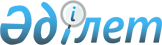 О бюджетах сел, сельских округов на 2020 - 2022 годыРешение Каракиянского районного маслихата Мангистауской области от 6 января 2020 года № 37/385. Зарегистрировано Департаментом юстиции Мангистауской области 17 января 2020 года № 4108.
      Сноска. Заголовок - в редакции решения Каракиянского районного маслихата Мангистауской области от 05.10.2020 № 44/444(вводится в действие 01.01.2020).
      В соответствии с Бюджетным кодексом Республики Казахстан от 4 декабря 2008 года, Законом Республики Казахстан от 23 января 2001 года "О местном государственном управлении и самоуправлении в Республике Казахстан" и решением Каракиянского районного маслихата от 25 декабря 2019 года № 37/383 "О районном бюджете на 2020-2022 годы" (зарегистрировано в Реестре государственной регистрации нормативных правовых актов за № 4097), Каракиянский районный маслихат РЕШИЛ:
      1. Утвердить бюджет сел, сельских округов на 2020 - 2022 годы согласно приложениям 1, 2, 3, 4, 5, 6, 7, 8, 9, 10, 11, 12, 13, 14, 15, 16, 17, 18, 19, 20 и 21 к настоящему решению соответственно, в том числе на 2020 год в следующих объемах:
      1) доходы – 1 475 160,2 тысяч тенге, в том числе по:
      налоговым поступлениям – 150 879,0 тысяч тенге;
      неналоговым поступлениям – 2 500,0 тысяч тенге;
      поступлениям от продажи основного капитала – 0 тенге;
      поступлениям трансфертов – 1 321 781,2 тысяча тенге;
      2) затраты – 1 506 653,7 тысячи тенге;
      3) чистое бюджетное кредитование – 0 тенге:
      бюджетные кредиты – 0 тенге;
      погашение бюджетных кредитов – 0 тенге;
      4) сальдо по операциям с финансовыми активами – 0 тенге:
      приобретение финансовых активов – 0 тенге;
      поступления от продажи финансовых активов государства – 0 тенге;
      5) дефицит (профицит) бюджета – -31 493,5 тысячи тенге;
      6) финансирование дефицита (использование профицита) бюджета – 31 493,5 тысячи тенге:
      поступление займов – 0 тенге;
      погашение займов – 0 тенге; 
      используемые остатки бюджетных средств – 31 493,5 тысячи тенге.
      Сноска. Пункт 1 - в редакции решения Каракиянского районного маслихата Мангистауской области от 10.12.2020 № 45/458 (вводится в действие 01.01.2020).


      2. В соответствии с пунктом 9 статьи 139 Трудового кодекса Республики Казахстан от 23 ноября 2015 года установить гражданским служащим в области здравоохранения, социального обеспечения, образования, культуры, спорта и ветеринарии, лесного хозяйства и особо охраняемых природных территорий, являющимся гражданскими служащими и работающим в сельской местности, по решению местных представительных органов за счет бюджетных средств устанавливаются повышенные не менее чем на двадцать пять процентов должностные оклады и тарифные ставки по сравнению с окладами и ставками гражданских служащих, занимающихся этими видами деятельности в городских условиях, если иное не установлено законами Республики Казахстан.
      3. Контроль за исполнением настоящего решения возложить на постоянную комиссию Каракиянского районного маслихата по вопросам экономики и бюджета (председатель комиссии Е.Есенкосов).
      4. Государственному учреждению "Аппарат Каракиянского районного маслихата" (руководитель аппарата Р.Ибраева) обеспечить государственную регистрацию настоящего решения в Департаменте юстиции Мангистауской области.
      5. Настоящее решение вводится в действие с 1 января 2020 года. Бюджет сельского округа Болашак на 2020 год
      Сноска. Приложение 1 - в редакции решения Каракиянского районного маслихата Мангистауской области от 10.12.2020 № 45/458 (вводится в действие 01.01.2020). Бюджет сельского округа Бостан на 2020 год
      Сноска. Приложение 2 - в редакции решения Каракиянского районного маслихата Мангистауской области от 10.12.2020 № 45/458 (вводится в действие 01.01.2020). Бюджет села Жетыбай на 2020 год
      Сноска. Приложение 3 - в редакции решения Каракиянского районного маслихата Мангистауской области от 10.12.2020 № 45/458 (вводится в действие 01.01.2020). Бюджет сельского округа Куланды на 2020 год
      Сноска. Приложение 4 - в редакции решения Каракиянского районного маслихата Мангистауской области от 10.12.2020 № 45/458 (вводится в действие 01.01.2020). Бюджет села Курык на 2020 год
      Сноска. Приложение 5 - в редакции решения Каракиянского районного маслихата Мангистауской области от 10.12.2020 № 45/458 (вводится в действие 01.01.2020). Бюджет села Мунайшы на 2020 год
      Сноска. Приложение 6 - в редакции решения Каракиянского районного маслихата Мангистауской области от 10.12.2020 № 45/458 (вводится в действие 01.01.2020). Бюджет села Сенек на 2020 год
      Сноска. Приложение 7 - в редакции решения Каракиянского районного маслихата Мангистауской области от 10.12.2020 № 45/458 (вводится в действие 01.01.2020). Бюджет сельского округа Болашак на 2021 год Бюджет сельского округа Бостан на 2021 год Бюджет села Жетыбай на 2021 год Бюджет сельского округа Куланды на 2021 год Бюджет села Курык на 2021 год Бюджет села Мунайшы на 2021 год Бюджет села Сенек на 2021 год Бюджет сельского округа Болашак на 2022 год Бюджет сельского округа Бостан на 2022 год Бюджет села Жетыбай на 2022 год Бюджет сельского округа Куланды на 2022 год Бюджет села Курык на 2022 год Бюджет села Мунайшы на 2022 год Бюджет села Сенек на 2022 год
					© 2012. РГП на ПХВ «Институт законодательства и правовой информации Республики Казахстан» Министерства юстиции Республики Казахстан
				
      Председатель сессии 

Ж.Тулегожаев

      Секретарь Каракиянского районного маслихата 

А.Мееров
Приложение 1 к решениюКаракиянского районного маслихатаот 6 января 2020 года № 37/385
Категория
Наименование
Сумма тысяч тенге
Сумма тысяч тенге
Класс
Класс
Класс
Класс
Наименование
Сумма тысяч тенге
Сумма тысяч тенге
Подкласс
Подкласс
Наименование
Сумма тысяч тенге
Сумма тысяч тенге 1 1 1 1 1 1 1 2 3 3
1. Доходы
66 495,7
66 495,7
1
Налоговые поступления
110,0
110,0
01
01
01
01
Подоходный налог
0
0
2
2
Индивидуальный подоходный налог
0
0
04
04
04
04
Налоги на собственность
110,0
110,0
1
1
Налоги на имущество
0
0
3
3
Земельный налог
0
0
4
4
Налог на транспортные средства
110,0
110,0
2
Неналоговые поступления
40,0
40,0
01
01
01
01
Доходы от государственной собственности
40,0
40,0
5
5
Доходы от аренды имущества, находящегося в государственной собственности
40,0
40,0
3
Поступления от продажи основного капитала
0
0
4
Поступления трансфертов
66 345,7
66 345,7
02
02
02
02
Трансферты из вышестоящих органов государственного управления
66 345,7
66 345,7
3
3
Трансферты из районного (города областного значения) бюджета
66 345,7
66 345,7
Функциональная группа
Функциональная группа
Наименование
Наименование
Сумма тысяч тенге
Администратор бюджетных программ
Администратор бюджетных программ
Администратор бюджетных программ
Наименование
Наименование
Сумма тысяч тенге
Программа
Наименование
Наименование
Сумма тысяч тенге
1
1
1
1
1
1
1
2
2
3
2. Затраты
2. Затраты
66 495,7
01
01
01
01
Государственные услуги общего характера
Государственные услуги общего характера
23 778,0
124
124
Аппарат акима города районного значения, села, поселка, сельского округа
Аппарат акима города районного значения, села, поселка, сельского округа
23 778,0
001
Услуги по обеспечению деятельности акима города районного значения, села, поселка, сельского округа
Услуги по обеспечению деятельности акима города районного значения, села, поселка, сельского округа
23 778,0
04
04
04
04
Образование
Образование
29 445,0
124
124
Аппарат акима города районного значения, села, поселка, сельского округа
Аппарат акима города районного значения, села, поселка, сельского округа
29 445,0
041
Реализация государственного образовательного заказа в дошкольных организациях образования
Реализация государственного образовательного заказа в дошкольных организациях образования
29 445,0
07
07
07
07
Жилищно-коммунальноехозяйство
Жилищно-коммунальноехозяйство
12 849,0
124
124
Аппарат акима города районного значения, села, поселка, сельского округа
Аппарат акима города районного значения, села, поселка, сельского округа
12 849,0
009
Обеспечениесанитариинаселенныхпунктов
Обеспечениесанитариинаселенныхпунктов
7 900,0
011
Благоустройствоиозеленениенаселенныхпунктов
Благоустройствоиозеленениенаселенныхпунктов
4 949,0
08
08
08
08
Культура, спорт, туризм и информационное пространство
Культура, спорт, туризм и информационное пространство
423,7
124
124
Аппарат акима города районного значения, села, поселка, сельского округа
Аппарат акима города районного значения, села, поселка, сельского округа
423,7
006
Поддержкакультурно-досуговойработынаместномуровне
Поддержкакультурно-досуговойработынаместномуровне
213,0
028
Проведениефизкультурно-оздоровительныхиспортивныхмероприятийнаместномуровне
Проведениефизкультурно-оздоровительныхиспортивныхмероприятийнаместномуровне
210,7
3. Чистое бюджетное кредитование
3. Чистое бюджетное кредитование
0
Бюджетные кредиты
Бюджетные кредиты
0
Погашение бюджетных кредитов
Погашение бюджетных кредитов
0
4. Сальдо по операциям с финансовыми активами
4. Сальдо по операциям с финансовыми активами
0
Приобретение финансовых активов
Приобретение финансовых активов
0
Поступления от продажи финансовых активов государства
Поступления от продажи финансовых активов государства
0
5. Дефицит (профицит) бюджета
5. Дефицит (профицит) бюджета
0
6. Финансирование дефицита (использование профицита) бюджета
6. Финансирование дефицита (использование профицита) бюджета
0
7
7
7
7
Поступления займов
Поступления займов
0
01
01
Внутренние государственные займы
Внутренние государственные займы
0
2
Договоры займа
Договоры займа
0
16
16
16
16
Погашение займов
Погашение займов
0
8
8
8
8
Используемые остатки бюджетных средств
Используемые остатки бюджетных средств
0
01
01
Остатки бюджетных средств
Остатки бюджетных средств
0
1
Свободные остатки бюджетных средств
Свободные остатки бюджетных средств
0Приложение 2к решению Каракиянского районногомаслихата от 6 января 2020 года № 37/385
Категория
Наименование
Наименование
Сумма тысяч тенге
Сумма тысяч тенге
Класс
Класс
Наименование
Наименование
Сумма тысяч тенге
Сумма тысяч тенге
Подкласс
Подкласс
Наименование
Наименование
Сумма тысяч тенге
Сумма тысяч тенге 1 1 1 1 1 2 2 3 3
1. Доходы
1. Доходы
86 166,2
86 166,2
1
Налоговые поступления
Налоговые поступления
4 285,0
4 285,0
01
01
Подоходный налог
Подоходный налог
2,0
2,0
2
2
Индивидуальный подоходный налог
Индивидуальный подоходный налог
2,0
2,0
04
04
Налоги на собственность
Налоги на собственность
4 283,0
4 283,0
1
1
Налоги на имущество
Налоги на имущество
83,0
83,0
3
3
Земельный налог
Земельный налог
20,0
20,0
4
4
Налог на транспортные средства
Налог на транспортные средства
4 180,0
4 180,0
2
Неналоговые поступления
Неналоговые поступления
5,0
5,0
01
01
Доходы от государственной собственности
Доходы от государственной собственности
5,0
5,0
5
5
Доходы от аренды имущества, находящегося в государственной собственности
Доходы от аренды имущества, находящегося в государственной собственности
5,0
5,0
3
Поступления от продажи основного капитала
Поступления от продажи основного капитала
0
0
4
Поступления трансфертов
Поступления трансфертов
81 876,2
81 876,2
02
02
Трансферты из вышестоящих органов государственного управления
Трансферты из вышестоящих органов государственного управления
81 876,2
81 876,2
3
3
Трансферты из районного (города областного значения) бюджета
Трансферты из районного (города областного значения) бюджета
81 876,2
81 876,2
Функциональная группа
Функциональная группа
Наименование
Наименование
Сумма тысяч тенге
Администратор бюджетных программ
Администратор бюджетных программ
Наименование
Наименование
Сумма тысяч тенге
Программа
Программа
Наименование
Наименование
Сумма тысяч тенге 1 1 1 1 1 1 2 2 3
2. Затраты
2. Затраты
86 166,2
01
01
Государственные услуги общего характера
Государственные услуги общего характера
28 640,0
124
124
Аппарат акима города районного значения, села, поселка, сельского округа
Аппарат акима города районного значения, села, поселка, сельского округа
28 640,0
001
001
Услуги по обеспечению деятельности акима города районного значения, села, поселка, сельского округа
Услуги по обеспечению деятельности акима города районного значения, села, поселка, сельского округа
28 640,0
04
04
Образование
Образование
35 494,0
124
124
Аппарат акима города районного значения, села, поселка, сельского округа
Аппарат акима города районного значения, села, поселка, сельского округа
35 494,0
041
041
Реализация государственного образовательного заказа в дошкольных организациях образования
Реализация государственного образовательного заказа в дошкольных организациях образования
35 494,0
06
06
Социальная помощь и социальное обеспечение
Социальная помощь и социальное обеспечение
1 534,0
124
124
Аппарат акима города районного значения, села, поселка, сельского округа
Аппарат акима города районного значения, села, поселка, сельского округа
 1 534,0
003
003
Оказание социальной помощи нуждающимся гражданам на дому
Оказание социальной помощи нуждающимся гражданам на дому
1 534,0
07
07
Жилищно-коммунальное хозяйство
Жилищно-коммунальное хозяйство
20 322,0
124
124
Аппарат акима города районного значения, села, поселка, сельского округа
Аппарат акима города районного значения, села, поселка, сельского округа
20 322,0
009
009
Обеспечение санитарии населенных пунктов
Обеспечение санитарии населенных пунктов
7 950,0
011
011
Благоустройство и озеленение населенных пунктов
Благоустройство и озеленение населенных пунктов
12 372,0
08
08
Культура, спорт, туризм и информационное пространство
Культура, спорт, туризм и информационное пространство
176,2
124
124
Аппарат акима города районного значения, села, поселка, сельского округа
Аппарат акима города районного значения, села, поселка, сельского округа
176,2
006
006
Поддержка культурно-досуговой работы на местном уровне
Поддержка культурно-досуговой работы на местном уровне
86,0
028
028
Проведение физкультурно-оздоровительных и спортивных мероприятий на местном уровне
Проведение физкультурно-оздоровительных и спортивных мероприятий на местном уровне
90,2
3. Чистое бюджетное кредитование
3. Чистое бюджетное кредитование
0
Бюджетные кредиты
Бюджетные кредиты
0
Погашение бюджетных кредитов
Погашение бюджетных кредитов
0
4. Сальдо по операциям с финансовыми активами
4. Сальдо по операциям с финансовыми активами
0
Приобретение финансовых активов
Приобретение финансовых активов
0
Поступления от продажи финансовых активов государства
Поступления от продажи финансовых активов государства
0
5. Дефицит (профицит) бюджета
5. Дефицит (профицит) бюджета
0
6. Финансирование дефицита (использование профицита) бюджета
6. Финансирование дефицита (использование профицита) бюджета
0
7
7
Поступления займов
Поступления займов
0
01
01
Внутренние государственные займы
Внутренние государственные займы
0
2
2
Договоры займа
Договоры займа
0
16
16
Погашение займов
Погашение займов
0
8
8
Используемые остатки бюджетных средств
Используемые остатки бюджетных средств
0
01
01
Остатки бюджетных средств
Остатки бюджетных средств
0
1
1
Свободные остатки бюджетных средств
Свободные остатки бюджетных средств
0Приложение 3к решению Каракиянского районногомаслихата от 6 января 2020 года № 37/385
Категория
Наименование
Наименование
Сумма тысяч тенге
Сумма тысяч тенге
Класс
Класс
Наименование
Наименование
Сумма тысяч тенге
Сумма тысяч тенге
Подкласс
Подкласс
Наименование
Наименование
Сумма тысяч тенге
Сумма тысяч тенге 1 1 1 1 1 2 2 3 3
1. Доходы
1. Доходы
480 077,8
480 077,8
1
Налоговые поступления
Налоговые поступления
31 927,0
31 927,0
01
01
Подоходный налог
Подоходный налог
2 700,0
2 700,0
2
2
Индивидуальный подоходный налог
Индивидуальный подоходный налог
2 700,0
2 700,0
04
04
Налоги на собственность
Налоги на собственность
29 227,0
29 227,0
1
1
Налоги на имущество
Налоги на имущество
460,0
460,0
3
3
Земельный налог
Земельный налог
420,0
420,0
4
4
Налог на транспортные средства
Налог на транспортные средства
28 347,0
28 347,0
2
Неналоговые поступления
Неналоговые поступления
1 200,0
1 200,0
01
01
Доходы от государственной собственности
Доходы от государственной собственности
1 200,0
1 200,0
5
5
Доходы от аренды имущества, находящегося в государственной собственности
Доходы от аренды имущества, находящегося в государственной собственности
1 200,0
1 200,0
3
Поступления от продажи основного капитала
Поступления от продажи основного капитала
0
0
4
Поступления трансфертов
Поступления трансфертов
446 950,8
446 950,8
02
02
Трансферты из вышестоящих органов государственного управления
Трансферты из вышестоящих органов государственного управления
446 950,8
446 950,8
3
3
Трансферты из районного (города областного значения) бюджета
Трансферты из районного (города областного значения) бюджета
446 950,8
446 950,8
Функциональная группа
Функциональная группа
Наименование
Сумма тысяч тенге
Администратор бюджетных программ
Администратор бюджетных программ
Наименование
Сумма тысяч тенге
Программа
Программа
Наименование
Сумма тысяч тенге 1 1 1 1 1 1 2 3 3
2. Затраты
493 244,0
493 244,0
01
01
Государственные услуги общего характера
47 573,0
47 573,0
124
124
Аппарат акима города районного значения, села, поселка, сельского округа
47 573,0
47 573,0
001
001
Услуги по обеспечению деятельности акима города районного значения, села, поселка, сельского округа
47 573,0
47 573,0
04
04
Образование
385 337,0
385 337,0
124
124
Аппарат акима города районного значения, села, поселка, сельского округа
385 337,0
385 337,0
041
041
Реализация государственного образовательного заказа в дошкольных организациях образования
385 337,0
385 337,0
06
06
Социальная помощь и социальное обеспечение
10 388,0
10 388,0
124
124
Аппарат акима города районного значения, села, поселка, сельского округа
10 388,0
10 388,0
003
003
Оказание социальной помощи нуждающимся гражданам на дому
10 388,0
10 388,0
07
07
Жилищно-коммунальное хозяйство
49 836,0
49 836,0
124
124
Аппарат акима города районного значения, села, поселка, сельского округа
49 836,0
49 836,0
009
009
Обеспечение санитарии населенных пунктов
34 780,0
34 780,0
011
011
Благоустройство и озеленение населенных пунктов
15 056,0
15 056,0
08
08
Культура, спорт, туризм и информационное пространство
110,0
110,0
124
124
Аппарат акима города районного значения, села, поселка, сельского округа
110,0
110,0
006
006
Поддержка культурно-досуговой работы на местном уровне
110,0
110,0
3. Чистое бюджетное кредитование
0
0
Бюджетные кредиты
0
0
Погашение бюджетных кредитов
0
0
4. Сальдо по операциям с финансовыми активами
0
0
Приобретение финансовых активов
0
0
Поступления от продажи финансовых активов государства
0
0
5. Дефицит (профицит) бюджета
-13 166,2
-13 166,2
6. Финансирование дефицита (использование профицита) бюджета
13 166,2
13 166,2
7
7
Поступления займов
0
0
01
01
Внутренние государственные займы
0
0
2
2
Договоры займа
0
0
16
16
Погашение займов
0
0
8
8
Используемые остатки бюджетных средств
13 166,2
13 166,2
01
01
Остатки бюджетных средств
13 166,2
13 166,2
1
1
Свободные остатки бюджетных средств
13 166,2
13 166,2Приложение 4к решению Каракиянского районногомаслихата от 6 января 2020 года № 37/385
Категория
Наименование
Наименование
Сумма тысяч тенге
Сумма тысяч тенге
Класс
Класс
Наименование
Наименование
Сумма тысяч тенге
Сумма тысяч тенге
Подкласс
Подкласс
Наименование
Наименование
Сумма тысяч тенге
Сумма тысяч тенге 1 1 1 1 1 2 2 3 3
1. Доходы
1. Доходы
96 792,0
96 792,0
1
Налоговые поступления
Налоговые поступления
4 667,0
4 667,0
01
01
Подоходный налог
Подоходный налог
0 
0 
2
2
Индивидуальный подоходный налог
Индивидуальный подоходный налог
0
0
04
04
Налоги на собственность
Налоги на собственность
4 667,0
4 667,0
1
1
Налоги на имущество
Налоги на имущество
113,0
113,0
3
3
Земельный налог
Земельный налог
74,0
74,0
4
4
Налог на транспортные средства
Налог на транспортные средства
4 480,0
4 480,0
2
Неналоговые поступления
Неналоговые поступления
180,0
180,0
01
01
Доходы от государственной собственности
Доходы от государственной собственности
180,0
180,0
5
5
Доходы от аренды имущества, находящегося в государственной собственности
Доходы от аренды имущества, находящегося в государственной собственности
180,0
180,0
3
Поступления от продажи основного капитала
Поступления от продажи основного капитала
0
0
4
Поступления трансфертов
Поступления трансфертов
91 945,0
91 945,0
02
02
Трансферты из вышестоящих органов государственного управления
Трансферты из вышестоящих органов государственного управления
91 945,0
91 945,0
3
3
Трансферты из районного (города областного значения) бюджета
Трансферты из районного (города областного значения) бюджета
91 945,0
91 945,0
Функциональная группа
Функциональная группа
Наименование
Наименование
Сумма тысяч тенге
Администратор бюджетных программ
Администратор бюджетных программ
Наименование
Наименование
Сумма тысяч тенге
Программа
Программа
Наименование
Наименование
Сумма тысяч тенге 1 1 1 1 1 1 2 2 3
2. Затраты
2. Затраты
96 792,0
01
01
Государственные услуги общего характера
Государственные услуги общего характера
42 318,0
124
124
Аппарат акима города районного значения, села, поселка, сельского округа
Аппарат акима города районного значения, села, поселка, сельского округа
42 318,0
001
001
Услуги по обеспечению деятельности акима города районного значения, села, поселка, сельского округа
Услуги по обеспечению деятельности акима города районного значения, села, поселка, сельского округа
42 318,0
04
04
Образование
Образование
33 517,0
124
124
Аппарат акима города районного значения, села, поселка, сельского округа
Аппарат акима города районного значения, села, поселка, сельского округа
33 517,0
041
041
Реализация государственного образовательного заказа в дошкольных организациях образования
Реализация государственного образовательного заказа в дошкольных организациях образования
 

33 517,0
07
07
Жилищно-коммунальное хозяйство
Жилищно-коммунальное хозяйство
20 734,0
124
124
Аппарат акима города районного значения, села, поселка, сельского округа
Аппарат акима города районного значения, села, поселка, сельского округа
20 734,0
009
009
Обеспечение санитарии населенных пунктов
Обеспечение санитарии населенных пунктов
7 950,0
011
011
Благоустройство и озеленение населенных пунктов
Благоустройство и озеленение населенных пунктов
12 784,0
08
08
Культура, спорт, туризм и информационное пространство
Культура, спорт, туризм и информационное пространство
223,0
124
124
Аппарат акима города районного значения, села, поселка, сельского округа
Аппарат акима города районного значения, села, поселка, сельского округа
223,0
006
006
Поддержка культурно-досуговой работы на местном уровне
Поддержка культурно-досуговой работы на местном уровне
154,0
028
028
Проведение физкультурно-оздоровительных и спортивных мероприятий на местном уровне
Проведение физкультурно-оздоровительных и спортивных мероприятий на местном уровне
69,0
3. Чистое бюджетное кредитование
3. Чистое бюджетное кредитование
0
Бюджетные кредиты
Бюджетные кредиты
0
Погашение бюджетных кредитов
Погашение бюджетных кредитов
0
4. Сальдо по операциям с финансовыми активами
4. Сальдо по операциям с финансовыми активами
0
Приобретение финансовых активов
Приобретение финансовых активов
0
Поступления от продажи финансовых активов государства
Поступления от продажи финансовых активов государства
0
5. Дефицит (профицит) бюджета
5. Дефицит (профицит) бюджета
0
6. Финансирование дефицита (использование профицита) бюджета
6. Финансирование дефицита (использование профицита) бюджета
0
7
7
Поступления займов
Поступления займов
0
01
01
Внутренние государственные займы
Внутренние государственные займы
0
2
2
Договоры займа
Договоры займа
0
16
16
Погашение займов
Погашение займов
0
8
8
Используемые остатки бюджетных средств
Используемые остатки бюджетных средств
0
01
01
Остатки бюджетных средств
Остатки бюджетных средств
0
1
1
Свободные остатки бюджетных средств
Свободные остатки бюджетных средств
0Приложение 5к решению Каракиянского районногомаслихата от 6 января 2020 года № 37/385
Категория
Наименование
Наименование
Сумма тысяч тенге
Сумма тысяч тенге
Класс
Класс
Наименование
Наименование
Сумма тысяч тенге
Сумма тысяч тенге
Подкласс
Подкласс
Наименование
Наименование
Сумма тысяч тенге
Сумма тысяч тенге
1
1
1
1
1
2
2
3
3
1. Доходы
1. Доходы
406 937,0
406 937,0
1
Налоговые поступления
Налоговые поступления
89 938,0
89 938,0
01
01
Подоходный налог
Подоходный налог
18 324,0
18 324,0
2
2
Индивидуальный подоходный налог
Индивидуальный подоходный налог
18 324,0
18 324,0
04
04
Налоги на собственность
Налоги на собственность
71 614,0
71 614,0
1
1
Налоги на имущество
Налоги на имущество
232,0
232,0
3
3
Земельный налог
Земельный налог
48 048,0
48 048,0
4
4
Налог на транспортные средства
Налог на транспортные средства
23 334,0
23 334,0
2
Неналоговые поступления
Неналоговые поступления
500,0
500,0
01
01
Доходы от государственной собственности
Доходы от государственной собственности
500,0
500,0
5
5
Доходы от аренды имущества, находящегося в государственной собственности
Доходы от аренды имущества, находящегося в государственной собственности
500,0
500,0
3
Поступления от продажи основного капитала
Поступления от продажи основного капитала
0
0
4
Поступления трансфертов
Поступления трансфертов
316 499,0
316 499,0
02
02
Трансферты из вышестоящих органов государственного управления
Трансферты из вышестоящих органов государственного управления
316 499,0
316 499,0
3
3
Трансферты из районного (города областного значения) бюджета
Трансферты из районного (города областного значения) бюджета
316 499,0
316 499,0
Функциональная группа
Функциональная группа
Наименование
Наименование
Сумма тысяч тенге
Администратор бюджетных программ
Администратор бюджетных программ
Наименование
Наименование
Сумма тысяч тенге
Программа
Программа
Наименование
Наименование
Сумма тысяч тенге 1 1 1 1 1 1 2 2 3
2. Затраты
2. Затраты
416 435,9
01
01
Государственные услуги общего характера
Государственные услуги общего характера
65 329,0
124
124
Аппарат акима города районного значения, села, поселка, сельского округа
Аппарат акима города районного значения, села, поселка, сельского округа
65 329,0
001
001
Услуги по обеспечению деятельности акима города районного значения, села, поселка, сельского округа
Услуги по обеспечению деятельности акима города районного значения, села, поселка, сельского округа
63 733,0
022
022
Капитальные расходы государственного органа
Капитальные расходы государственного органа
1 596,0
04
04
Образование
Образование
256 699,0
124
124
Аппарат акима города районного значения, села, поселка, сельского округа
Аппарат акима города районного значения, села, поселка, сельского округа
256 699,0
041
041
Реализация государственного образовательного заказа в дошкольных организациях образования
Реализация государственного образовательного заказа в дошкольных организациях образования
256 699,0
06
06
Социальная помощь и социальное обеспечение
Социальная помощь и социальное обеспечение
9 993,0
124
124
Аппарат акима города районного значения, села, поселка, сельского округа
Аппарат акима города районного значения, села, поселка, сельского округа
9 993,0
003
003
Оказание социальной помощи нуждающимся гражданам на дому
Оказание социальной помощи нуждающимся гражданам на дому
9 993,0
07
07
Жилищно-коммунальное хозяйство
Жилищно-коммунальное хозяйство
84 277,0
124
124
Аппарат акима города районного значения, села, поселка, сельского округа
Аппарат акима города районного значения, села, поселка, сельского округа
84 277,0
009
009
Обеспечение санитарии населенных пунктов
Обеспечение санитарии населенных пунктов
66 396,0
011
011
Благоустройство и озеленение населенных пунктов
Благоустройство и озеленение населенных пунктов
17 881,0
08
08
Культура, спорт, туризм и информационное пространство
Культура, спорт, туризм и информационное пространство
137,9
124
124
Аппарат акима города районного значения, села, поселка, сельского округа
Аппарат акима города районного значения, села, поселка, сельского округа
137,9
028
028
Проведение физкультурно-оздоровительных и спортивных мероприятий на местном уровне
Проведение физкультурно-оздоровительных и спортивных мероприятий на местном уровне
137,9
3. Чистое бюджетное кредитование
3. Чистое бюджетное кредитование
0
Бюджетные кредиты
Бюджетные кредиты
0
Погашение бюджетных кредитов
Погашение бюджетных кредитов
0
4. Сальдо по операциям с финансовыми активами
4. Сальдо по операциям с финансовыми активами
0
Приобретение финансовых активов
Приобретение финансовых активов
0
Поступления от продажи финансовых активов государства
Поступления от продажи финансовых активов государства
0
5. Дефицит (профицит) бюджета
5. Дефицит (профицит) бюджета
- 9 498,9
6. Финансирование дефицита (использование профицита) бюджета
6. Финансирование дефицита (использование профицита) бюджета
9 498,9
7
7
Поступления займов
Поступления займов
0
01
01
Внутренние государственные займы
Внутренние государственные займы
0
2
2
Договоры займа
Договоры займа
0
16
16
Погашение займов
Погашение займов
0
8
8
Используемые остатки бюджетных средств
Используемые остатки бюджетных средств
9 498,9
01
01
Остатки бюджетных средств
Остатки бюджетных средств
9 498,9
1
1
Свободные остатки бюджетных средств
Свободные остатки бюджетных средств
9 498,9Приложение 6к решению Каракиянского районногомаслихата от 6 января 2020 года № 37/385
Категория
Наименование
Наименование
Сумма тысяч тенге
Сумма тысяч тенге
Класс
Класс
Наименование
Наименование
Сумма тысяч тенге
Сумма тысяч тенге
Подкласс
Подкласс
Наименование
Наименование
Сумма тысяч тенге
Сумма тысяч тенге
1
1
1
1
1
2
2
3
3
1. Доходы
1. Доходы
223 695,2
223 695,2
1
Налоговые поступления
Налоговые поступления
13 452,0
13 452,0
01
01
Подоходный налог
Подоходный налог
2 830,0
2 830,0
2
2
Индивидуальный подоходный налог
Индивидуальный подоходный налог
2 830,0
2 830,0
04
04
Налоги на собственность
Налоги на собственность
10 622,0
10 622,0
1
1
Налоги на имущество
Налоги на имущество
120,0
120,0
3
3
Земельный налог
Земельный налог
91,0
91,0
4
4
Налог на транспортные средства
Налог на транспортные средства
10 411,0
10 411,0
2
Неналоговые поступления
Неналоговые поступления
300,0
300,0
01
01
Доходы от государственной собственности
Доходы от государственной собственности
300,0
300,0
5
5
Доходы от аренды имущества, находящегося в государственной собственности
Доходы от аренды имущества, находящегося в государственной собственности
300,0
300,0
3
Поступления от продажи основного капитала
Поступления от продажи основного капитала
0
0
4
Поступления трансфертов
Поступления трансфертов
209 943,2
209 943,2
02
02
Трансферты из вышестоящих органов государственного управления
Трансферты из вышестоящих органов государственного управления
209 943,2
209 943,2
3
3
Трансферты из районного (города областного значения) бюджета
Трансферты из районного (города областного значения) бюджета
209 943,2
209 943,2
Функциональная группа
Функциональная группа
Наименование
Наименование
Сумма тысяч тенге
Администратор бюджетных программ
Администратор бюджетных программ
Наименование
Наименование
Сумма тысяч тенге
Программа
Программа
Наименование
Наименование
Сумма тысяч тенге 1 1 1 1 1 1 2 2 3
2. Затраты
2. Затраты
228 787,9
01
01
Государственные услуги общего характера
Государственные услуги общего характера
48 510,3
124
124
Аппарат акима города районного значения, села, поселка, сельского округа
Аппарат акима города районного значения, села, поселка, сельского округа
48 510,3
001
001
Услуги по обеспечению деятельности акима города районного значения, села, поселка, сельского округа
Услуги по обеспечению деятельности акима города районного значения, села, поселка, сельского округа
48 510,3
04
04
Образование
Образование
150 444,9
124
124
Аппарат акима города районного значения, села, поселка, сельского округа
Аппарат акима города районного значения, села, поселка, сельского округа
150 444,9
041
041
Реализация государственного образовательного заказа в дошкольных организациях образования
Реализация государственного образовательного заказа в дошкольных организациях образования
150 444,9
06
06
Социальная помощь и социальное обеспечение
Социальная помощь и социальное обеспечение
1 602,0
124
124
Аппарат акима города районного значения, села, поселка, сельского округа
Аппарат акима города районного значения, села, поселка, сельского округа
1 602,0
003
003
Оказание социальной помощи нуждающимся гражданам на дому
Оказание социальной помощи нуждающимся гражданам на дому
1 602,0
07
07
Жилищно-коммунальное хозяйство
Жилищно-коммунальное хозяйство
28 200,7
124
124
Аппарат акима города районного значения, села, поселка, сельского округа
Аппарат акима города районного значения, села, поселка, сельского округа
28 200,7
009
009
Обеспечение санитарии населенных пунктов
Обеспечение санитарии населенных пунктов
18 400,0
011
011
Благоустройство и озеленение населенных пунктов
Благоустройство и озеленение населенных пунктов
9 800,7
08
08
Культура, спорт, туризм и информационное пространство
Культура, спорт, туризм и информационное пространство
30,0
124
124
Аппарат акима города районного значения, села, поселка, сельского округа
Аппарат акима города районного значения, села, поселка, сельского округа
30,0
006
006
Поддержка культурно-досуговой работы на местном уровне
Поддержка культурно-досуговой работы на местном уровне
30,0
3. Чистое бюджетное кредитование
3. Чистое бюджетное кредитование
0
Бюджетные кредиты
Бюджетные кредиты
0
Погашение бюджетных кредитов
Погашение бюджетных кредитов
0
4. Сальдо по операциям с финансовыми активами
4. Сальдо по операциям с финансовыми активами
0
Приобретение финансовых активов
Приобретение финансовых активов
0
Поступления от продажи финансовых активов государства
Поступления от продажи финансовых активов государства
0
5. Дефицит (профицит) бюджета
5. Дефицит (профицит) бюджета
-5 092,7
6. Финансирование дефицита (использование профицита) бюджета
6. Финансирование дефицита (использование профицита) бюджета
5 092,7
7
7
Поступления займов
Поступления займов
0
01
01
Внутренние государственные займы
Внутренние государственные займы
0
2
2
Договоры займа
Договоры займа
0
16
16
Погашение займов
Погашение займов
0
8
8
Используемые остатки бюджетных средств
Используемые остатки бюджетных средств
5 092,7
01
01
Остатки бюджетных средств
Остатки бюджетных средств
5 092,7
1
1
Свободные остатки бюджетных средств
Свободные остатки бюджетных средств
5 092,7Приложение 7к решению Каракиянского районногомаслихата от 6 января 2020 года № 37/385
Категория
Наименование
Наименование
Сумма тысяч тенге
Сумма тысяч тенге
Класс
Наименование
Наименование
Сумма тысяч тенге
Сумма тысяч тенге
Подкласс
Подкласс
Наименование
Наименование
Сумма тысяч тенге
Сумма тысяч тенге
1
1
1
1
2
2
3
3
1. Доходы
1. Доходы
114 996,3
114 996,3
1
Налоговые поступления
Налоговые поступления
6 500,0
6 500,0
01
Подоходный налог
Подоходный налог
 225,0
 225,0
2
2
Индивидуальный подоходный налог
Индивидуальный подоходный налог
225,0
225,0
04
Налоги на собственность
Налоги на собственность
6 275,0
6 275,0
1
1
Налоги на имущество
Налоги на имущество
35,0
35,0
3
3
Земельный налог
Земельный налог
11,0
11,0
4
4
Налог на транспортные средства
Налог на транспортные средства
6 229,0
6 229,0
2
Неналоговые поступления
Неналоговые поступления
275,0
275,0
01
Доходы от государственной собственности
Доходы от государственной собственности
275,0
275,0
5
5
Доходы от аренды имущества, находящегося в государственной собственности
Доходы от аренды имущества, находящегося в государственной собственности
275,0
275,0
3
Поступления от продажи основного капитала
Поступления от продажи основного капитала
0
0
4
Поступления трансфертов
Поступления трансфертов
108 221,3
108 221,3
02
Трансферты из вышестоящих органов государственного управления
Трансферты из вышестоящих органов государственного управления
108 221,3
108 221,3
3
3
Трансферты из районного (города областного значения) бюджета
Трансферты из районного (города областного значения) бюджета
108 221,3
108 221,3
Функциональная группа
Наименование
Наименование
Сумма тысяч тенге
Администратор бюджетных программ
Администратор бюджетных программ
Наименование
Наименование
Сумма тысяч тенге
Программа
Программа
Наименование
Наименование
Сумма тысяч тенге 1 1 1 1 1 2 2 3
2. Затраты
2. Затраты
118 732,0
01
Государственные услуги общего характера
Государственные услуги общего характера
38 010,0
124
124
Аппарат акима города районного значения, села, поселка, сельского округа
Аппарат акима города районного значения, села, поселка, сельского округа
38 010,0
001
001
Услуги по обеспечению деятельности акима города районного значения, села, поселка, сельского округа
Услуги по обеспечению деятельности акима города районного значения, села, поселка, сельского округа
38 010,0
04
Образование
Образование
58 081,0
124
124
Аппарат акима города районного значения, села, поселка, сельского округа
Аппарат акима города районного значения, села, поселка, сельского округа
58 081,0
041
041
Реализация государственного образовательного заказа в дошкольных организациях образования
Реализация государственного образовательного заказа в дошкольных организациях образования
58 081,0
06
Социальная помощь и социальное обеспечение
Социальная помощь и социальное обеспечение
2 636,0
124
124
Аппарат акима города районного значения, села, поселка, сельского округа
Аппарат акима города районного значения, села, поселка, сельского округа
2 636,0
003
003
Оказание социальной помощи нуждающимся гражданам на дому
Оказание социальной помощи нуждающимся гражданам на дому
2 636,0
07
Жилищно-коммунальное хозяйство
Жилищно-коммунальное хозяйство
19 468,0
124
124
Аппарат акима города районного значения, села, поселка, сельского округа
Аппарат акима города районного значения, села, поселка, сельского округа
19 468,0
009
009
Обеспечение санитарии населенных пунктов
Обеспечение санитарии населенных пунктов
7 950,0
011
011
Благоустройство и озеленение населенных пунктов
Благоустройство и озеленение населенных пунктов
11 518,0
08
Культура, спорт, туризм и информационное пространство
Культура, спорт, туризм и информационное пространство
537,0
124
124
Аппарат акима города районного значения, села, поселка, сельского округа
Аппарат акима города районного значения, села, поселка, сельского округа
537,0
006
006
Поддержка культурно-досуговой работы на местном уровне
Поддержка культурно-досуговой работы на местном уровне
286,0
028
028
Проведение физкультурно-оздоровительных и спортивных мероприятий на местном уровне
Проведение физкультурно-оздоровительных и спортивных мероприятий на местном уровне
251,0
3. Чистое бюджетное кредитование
3. Чистое бюджетное кредитование
0
Бюджетные кредиты
Бюджетные кредиты
0
Погашение бюджетных кредитов
Погашение бюджетных кредитов
0
4. Сальдо по операциям с финансовыми активами
4. Сальдо по операциям с финансовыми активами
0
Приобретение финансовых активов
Приобретение финансовых активов
0
Поступления от продажи финансовых активов государства
Поступления от продажи финансовых активов государства
0
5. Дефицит (профицит) бюджета
5. Дефицит (профицит) бюджета
-3 735,7
6. Финансирование дефицита (использование профицита) бюджета
6. Финансирование дефицита (использование профицита) бюджета
3 735,7
7
Поступления займов
Поступления займов
0
01
01
Внутренние государственные займы
Внутренние государственные займы
0
2
2
Договоры займа
Договоры займа
0
16
Погашение займов
Погашение займов
0
8
Используемые остатки бюджетных средств
Используемые остатки бюджетных средств
3 735,7
01
01
Остатки бюджетных средств
Остатки бюджетных средств
3 735,7
1
1
Свободные остатки бюджетных средств
Свободные остатки бюджетных средств
 3 735,7Приложение 8 к решениюКаракиянского районного маслихатаот 6 января 2020 года № 37/385
Категория
Категория
Категория
Категория
Категория
Категория
Категория
Наименование
Наименование
Сумма тысяч тенге
Сумма тысяч тенге
Класс
Класс
Класс
Класс
Класс
Класс
Наименование
Наименование
Сумма тысяч тенге
Сумма тысяч тенге
Подкласс
Подкласс
Наименование
Наименование
Сумма тысяч тенге
Сумма тысяч тенге
1
1
1
1
1
1
1
2
2
3
3
1. Доходы
1. Доходы
79 793,0
79 793,0
2
Неналоговые поступления
Неналоговые поступления
40,0
40,0
01
01
01
Доходы от государственной собственности
Доходы от государственной собственности
40,0
40,0
5
5
5
Доходы от аренды имущества, находящегося в государственной собственности
Доходы от аренды имущества, находящегося в государственной собственности
40,0
40,0
4
Поступления трансфертов
Поступления трансфертов
79 753,0
79 753,0
02
02
02
Трансферты из вышестоящих органов государственного управления
Трансферты из вышестоящих органов государственного управления
79 753,0
79 753,0
3
3
3
Трансферты из районного (города областного значения) бюджета
Трансферты из районного (города областного значения) бюджета
79 753,0
79 753,0
Функциональная группа
Функциональная группа
Функциональная группа
Функциональная группа
Функциональная группа
Функциональная группа
Функциональная группа
Функциональная группа
Наименование
Наименование
Сумма тысяч тенге
Администратор бюджетных программ
Администратор бюджетных программ
Администратор бюджетных программ
Администратор бюджетных программ
Администратор бюджетных программ
Администратор бюджетных программ
Наименование
Наименование
Сумма тысяч тенге
Программа
Программа
Наименование
Наименование
Сумма тысяч тенге
1
1
1
1
1
1
1
1
2
2
3
2. Затраты
2. Затраты
79 793,0
01
01
01
Государственные услуги общего характера
Государственные услуги общего характера
24 020,0
124
124
124
Аппарат акима города районного значения, села, поселка, сельского округа
Аппарат акима города районного значения, села, поселка, сельского округа
24 020,0
001
001
Услуги по обеспечению деятельности акима города районного значения, села, поселка, сельского округа
Услуги по обеспечению деятельности акима города районного значения, села, поселка, сельского округа
24 020,0
04
04
04
Образование
Образование
31 000,0
124
124
124
Аппарат акима города районного значения, села, поселка, сельского округа
Аппарат акима города районного значения, села, поселка, сельского округа
31 000,0
041
041
Реализация государственного образовательного заказа в дошкольных организациях образования
Реализация государственного образовательного заказа в дошкольных организациях образования
31 000,0
06
06
06
Социальная помощь и социальное обеспечение
Социальная помощь и социальное обеспечение
843,0
124
124
124
Аппарат акима города районного значения, села, поселка, сельского округа
Аппарат акима города районного значения, села, поселка, сельского округа
843,0
003
003
Оказание социальной помощи нуждающимся гражданам на дому
Оказание социальной помощи нуждающимся гражданам на дому
843,0
07
07
07
Жилищно-коммунальное хозяйство
Жилищно-коммунальное хозяйство
22 973,0
124
124
124
Аппарат акима города районного значения, села, поселка, сельского округа
Аппарат акима города районного значения, села, поселка, сельского округа
22 973,0
009
009
Обеспечение санитарии населенных пунктов
Обеспечение санитарии населенных пунктов
22 973,0
08
08
08
Культура, спорт, туризм и информационное пространство
Культура, спорт, туризм и информационное пространство
957,0
124
124
124
Аппарат акима города районного значения, села, поселка, сельского округа
Аппарат акима города районного значения, села, поселка, сельского округа
957,0
006
006
Поддержка культурно-досуговой работы на местном уровне
Поддержка культурно-досуговой работы на местном уровне
300,0
028
028
Проведение физкультурно-оздоровительных и спортивных мероприятий на местном уровне
Проведение физкультурно-оздоровительных и спортивных мероприятий на местном уровне
657,0
3. Чистое бюджетное кредитование
3. Чистое бюджетное кредитование
0
Бюджетные кредиты
Бюджетные кредиты
0
Погашение бюджетных кредитов
Погашение бюджетных кредитов
0
4. Сальдо по операциям с финансовыми активами
4. Сальдо по операциям с финансовыми активами
0
Приобретение финансовых активов
Приобретение финансовых активов
0
Поступления от продажи финансовых активов государства
Поступления от продажи финансовых активов государства
0
5. Дефицит (профицит) бюджета
5. Дефицит (профицит) бюджета
0
6. Финансирование дефицита (использование профицита) бюджета
6. Финансирование дефицита (использование профицита) бюджета
0
7
7
7
Поступление займов
Поступление займов
0
01
01
01
Внутренние государственные займы
Внутренние государственные займы
0
2
2
Договоры займа
Договоры займа
0
16
16
16
Погашение займов
Погашение займов
0Приложение 9 к решениюКаракиянского районного маслихатаот 6 января 2020 года № 37/385
Категория
Категория
Категория
Категория
Категория
Наименование
Наименование
Сумма тысяч тенге
Сумма тысяч тенге
Класс
Класс
Класс
Класс
Наименование
Наименование
Сумма тысяч тенге
Сумма тысяч тенге
Подкласс
Подкласс
Наименование
Наименование
Сумма тысяч тенге
Сумма тысяч тенге
1
1
1
1
1
2
2
3
3
1. Доходы
1. Доходы
97 423,0
97 423,0
1
Налоговые поступления
Налоговые поступления
5 084,0
5 084,0
01
01
Подоходный налог
Подоходный налог
130,0
130,0
2
2
Индивидуальный подоходный налог
Индивидуальный подоходный налог
130,0
130,0
04
04
Налоги на собственность
Налоги на собственность
4 954,0
4 954,0
1
1
Налоги на имущество
Налоги на имущество
110,0
110,0
3
3
Земельный налог
Земельный налог
61,0
61,0
4
4
Налог на транспортные средства
Налог на транспортные средства
4 783,0
4 783,0
2
Неналоговые поступления
Неналоговые поступления
95,0
95,0
01
01
Доходы от государственной собственности
Доходы от государственной собственности
95,0
95,0
5
5
Доходы от аренды имущества, находящегося в государственной собственности
Доходы от аренды имущества, находящегося в государственной собственности
95,0
95,0
4
Поступления трансфертов
Поступления трансфертов
92 244,0
92 244,0
02
02
Трансферты из вышестоящих органов государственного управления
Трансферты из вышестоящих органов государственного управления
92 244,0
92 244,0
3
3
Трансферты из районного (города областного значения) бюджета
Трансферты из районного (города областного значения) бюджета
92 244,0
92 244,0
Функциональная группа
Функциональная группа
Функциональная группа
Функциональная группа
Функциональная группа
Функциональная группа
Наименование
Наименование
Сумма тысяч тенге
Администратор бюджетных программ
Администратор бюджетных программ
Администратор бюджетных программ
Администратор бюджетных программ
Наименование
Наименование
Сумма тысяч тенге
Программа
Программа
Наименование
Наименование
Сумма тысяч тенге
1
1
1
1
1
1
2
2
3
2. Затраты
2. Затраты
97 423,0
01
01
Государственные услуги общего характера
Государственные услуги общего характера
25 682,0
124
124
Аппарат акима города районного значения, села, поселка, сельского округа
Аппарат акима города районного значения, села, поселка, сельского округа
25 682,0
001
001
Услуги по обеспечению деятельности акима города районного значения, села, поселка, сельского округа
Услуги по обеспечению деятельности акима города районного значения, села, поселка, сельского округа
25 682,0
04
04
Образование
Образование
31 000,0
124
124
Аппарат акима города районного значения, села, поселка, сельского округа
Аппарат акима города районного значения, села, поселка, сельского округа
31 000,0
041
041
Реализация государственного образовательного заказа в дошкольных организациях образования
Реализация государственного образовательного заказа в дошкольных организациях образования
31 000,0
06
06
Социальная помощь и социальное обеспечение
Социальная помощь и социальное обеспечение
844,0
124
124
Аппарат акима города районного значения, села, поселка, сельского округа
Аппарат акима города районного значения, села, поселка, сельского округа
844,0
003
003
Оказание социальной помощи нуждающимся гражданам на дому
Оказание социальной помощи нуждающимся гражданам на дому
844,0
07
07
Жилищно-коммунальное хозяйство
Жилищно-коммунальное хозяйство
38 940,0
124
124
Аппарат акима города районного значения, села, поселка, сельского округа
Аппарат акима города районного значения, села, поселка, сельского округа
38 940,0
009
009
Обеспечение санитарии населенных пунктов
Обеспечение санитарии населенных пунктов
22 973,0
011
011
Благоустройство и озеленение населенных пунктов
Благоустройство и озеленение населенных пунктов
15 967,0
08
08
Культура, спорт, туризм и информационное пространство
Культура, спорт, туризм и информационное пространство
957,0
124
124
Аппарат акима города районного значения, села, поселка, сельского округа
Аппарат акима города районного значения, села, поселка, сельского округа
957,0
006
006
Поддержка культурно-досуговой работы на местном уровне
Поддержка культурно-досуговой работы на местном уровне
300,0
028
028
Проведение физкультурно-оздоровительных и спортивных мероприятий на местном уровне
Проведение физкультурно-оздоровительных и спортивных мероприятий на местном уровне
657,0
3. Чистое бюджетное кредитование
3. Чистое бюджетное кредитование
0
Бюджетные кредиты
Бюджетные кредиты
0
Погашение бюджетных кредитов
Погашение бюджетных кредитов
0
4. Сальдо по операциям с финансовыми активами
4. Сальдо по операциям с финансовыми активами
0
Приобретение финансовых активов
Приобретение финансовых активов
0
Поступления от продажи финансовых активов государства
Поступления от продажи финансовых активов государства
0
5. Дефицит (профицит) бюджета
5. Дефицит (профицит) бюджета
0
6. Финансирование дефицита (использование профицита) бюджета
6. Финансирование дефицита (использование профицита) бюджета
0
7
7
Поступление займов
Поступление займов
0
01
01
Внутренние государственные займы
Внутренние государственные займы
0
2
2
Договоры займа
Договоры займа
0
16
16
Погашение займов
Погашение займов
0Приложение 10 к решениюКаракиянского районного маслихатаот 6 января 2020 года № 37/385
Категория
Категория
Категория
Категория
Категория
Наименование
Наименование
Сумма тысяч тенге
Сумма тысяч тенге
Класс
Класс
Класс
Класс
Наименование
Наименование
Сумма тысяч тенге
Сумма тысяч тенге
Подкласс
Подкласс
Наименование
Наименование
Сумма тысяч тенге
Сумма тысяч тенге
1
1
1
1
1
2
2
3
3
1. Доходы
1. Доходы
371 703,0
371 703,0
1
Налоговые поступления
Налоговые поступления
48 304,0
48 304,0
01
01
Подоходный налог
Подоходный налог
7 348,0
7 348,0
2
2
Индивидуальный подоходный налог
Индивидуальный подоходный налог
7 348,0
7 348,0
04
04
Налоги на собственность
Налоги на собственность
40 956,0
40 956,0
1
1
Налоги на имущество
Налоги на имущество
352,0
352,0
3
3
Земельный налог
Земельный налог
704,0
704,0
4
4
Налог на транспортные средства
Налог на транспортные средства
39 900,0
39 900,0
2
Неналоговые поступления
Неналоговые поступления
1 000,0
1 000,0
01
01
Доходы от государственной собственности
Доходы от государственной собственности
1 000,0
1 000,0
5
5
Доходы от аренды имущества, находящегося в государственной собственности
Доходы от аренды имущества, находящегося в государственной собственности
1 000,0
1 000,0
4
Поступления трансфертов
Поступления трансфертов
322 399,0
322 399,0
02
02
Трансферты из вышестоящих органов государственного управления
Трансферты из вышестоящих органов государственного управления
322 399,0
322 399,0
3
3
Трансферты из районного (города областного значения) бюджета
Трансферты из районного (города областного значения) бюджета
322 399,0
322 399,0
Функциональная группа
Функциональная группа
Функциональная группа
Функциональная группа
Функциональная группа
Функциональная группа
Наименование
Наименование
Сумма тысяч тенге
Администратор бюджетных программ
Администратор бюджетных программ
Администратор бюджетных программ
Администратор бюджетных программ
Наименование
Наименование
Сумма тысяч тенге
Программа
Программа
Наименование
Наименование
Сумма тысяч тенге
1
1
1
1
1
1
2
2
3
2. Затраты
2. Затраты
371 703,0
01
01
Государственные услуги общего характера
Государственные услуги общего характера
41 495,0
124
124
Аппарат акима города районного значения, села, поселка, сельского округа
Аппарат акима города районного значения, села, поселка, сельского округа
41 495,0
001
001
Услуги по обеспечению деятельности акима города районного значения, села, поселка, сельского округа
Услуги по обеспечению деятельности акима города районного значения, села, поселка, сельского округа
41 495,0
04
04
Образование
Образование
282 979,0
124
124
Аппарат акима города районного значения, села, поселка, сельского округа
Аппарат акима города районного значения, села, поселка, сельского округа
282 979,0
041
041
Реализация государственного образовательного заказа в дошкольных организациях образования
Реализация государственного образовательного заказа в дошкольных организациях образования
282 979,0
06
06
Социальная помощь и социальное обеспечение
Социальная помощь и социальное обеспечение
7 232,0
124
124
Аппарат акима города районного значения, села, поселка, сельского округа
Аппарат акима города районного значения, села, поселка, сельского округа
7 232,0
003
003
Оказание социальной помощи нуждающимся гражданам на дому
Оказание социальной помощи нуждающимся гражданам на дому
7 232,0
07
07
Жилищно-коммунальное хозяйство
Жилищно-коммунальное хозяйство
39 040,0
124
124
Аппарат акима города районного значения, села, поселка, сельского округа
Аппарат акима города районного значения, села, поселка, сельского округа
39 040,0
009
009
Обеспечение санитарии населенных пунктов
Обеспечение санитарии населенных пунктов
23 073,0
011
011
Благоустройство и озеленение населенных пунктов
Благоустройство и озеленение населенных пунктов
15 967,0
08
08
Культура, спорт, туризм и информационное пространство
Культура, спорт, туризм и информационное пространство
957,0
124
124
Аппарат акима города районного значения, села, поселка, сельского округа
Аппарат акима города районного значения, села, поселка, сельского округа
957,0
006
006
Поддержка культурно-досуговой работы на местном уровне
Поддержка культурно-досуговой работы на местном уровне
300,0
028
028
Проведение физкультурно-оздоровительных и спортивных мероприятий на местном уровне
Проведение физкультурно-оздоровительных и спортивных мероприятий на местном уровне
657,0
3. Чистое бюджетное кредитование
3. Чистое бюджетное кредитование
0
Бюджетные кредиты
Бюджетные кредиты
0
Погашение бюджетных кредитов
Погашение бюджетных кредитов
0
4. Сальдо по операциям с финансовыми активами
4. Сальдо по операциям с финансовыми активами
0
Приобретение финансовых активов
Приобретение финансовых активов
0
Поступления от продажи финансовых активов государства
Поступления от продажи финансовых активов государства
0
5. Дефицит (профицит) бюджета
5. Дефицит (профицит) бюджета
0
6. Финансирование дефицита (использование профицита) бюджета
6. Финансирование дефицита (использование профицита) бюджета
0
7
7
Поступление займов
Поступление займов
0
01
01
Внутренние государственные займы
Внутренние государственные займы
0
2
2
Договоры займа
Договоры займа
0
16
16
Погашение займов
Погашение займов
0Приложение 11 к решениюКаракиянского районного маслихатаот 6 января 2020 года № 37/385
Категория
Категория
Категория
Категория
Категория
Наименование
Наименование
Сумма тысяч тенге
Сумма тысяч тенге
Класс
Класс
Класс
Класс
Наименование
Наименование
Сумма тысяч тенге
Сумма тысяч тенге
Подкласс
Подкласс
Наименование
Наименование
Сумма тысяч тенге
Сумма тысяч тенге
1
1
1
1
1
2
2
3
3
1. Доходы
1. Доходы
101 476,0
101 476,0
1
Налоговые поступления
Налоговые поступления
3 869,0
3 869,0
01
01
Подоходный налог
Подоходный налог
157,0
157,0
2
2
Индивидуальный подоходный налог
Индивидуальный подоходный налог
157,0
157,0
04
04
Налоги на собственность
Налоги на собственность
3 712,0
3 712,0
1
1
Налоги на имущество
Налоги на имущество
140,0
140,0
3
3
Земельный налог
Земельный налог
128,0
128,0
4
4
Налог на транспортные средства
Налог на транспортные средства
3 444,0
3 444,0
2
Неналоговые поступления
Неналоговые поступления
540,0
540,0
01
01
Доходы от государственной собственности
Доходы от государственной собственности
540,0
540,0
5
5
Доходы от аренды имущества, находящегося в государственной собственности
Доходы от аренды имущества, находящегося в государственной собственности
540,0
540,0
4
Поступления трансфертов
Поступления трансфертов
97 067,0
97 067,0
02
02
Трансферты из вышестоящих органов государственного управления
Трансферты из вышестоящих органов государственного управления
97 067,0
97 067,0
3
3
Трансферты из районного (города областного значения) бюджета
Трансферты из районного (города областного значения) бюджета
97 067,0
97 067,0
Функциональная группа
Функциональная группа
Функциональная группа
Функциональная группа
Функциональная группа
Функциональная группа
Наименование
Наименование
Сумма тысяч тенге
Администратор бюджетных программ
Администратор бюджетных программ
Администратор бюджетных программ
Администратор бюджетных программ
Наименование
Наименование
Сумма тысяч тенге
Программа
Программа
Наименование
Наименование
Сумма тысяч тенге
1
1
1
1
1
1
2
2
3
2. Затраты
2. Затраты
101 476,0
01
01
Государственные услуги общего характера
Государственные услуги общего характера
29 736,0
124
124
Аппарат акима города районного значения, села, поселка, сельского округа
Аппарат акима города районного значения, села, поселка, сельского округа
29 736,0
001
001
Услуги по обеспечению деятельности акима города районного значения, села, поселка, сельского округа
Услуги по обеспечению деятельности акима города районного значения, села, поселка, сельского округа
29 736,0
04
04
Образование
Образование
31 000,0
124
124
Аппарат акима города районного значения, села, поселка, сельского округа
Аппарат акима города районного значения, села, поселка, сельского округа
31 000,0
041
041
Реализация государственного образовательного заказа в дошкольных организациях образования
Реализация государственного образовательного заказа в дошкольных организациях образования
31 000,0
06
06
Социальная помощь и социальное обеспечение
Социальная помощь и социальное обеспечение
843,0
124
124
Аппарат акима города районного значения, села, поселка, сельского округа
Аппарат акима города районного значения, села, поселка, сельского округа
843,0
003
003
Оказание социальной помощи нуждающимся гражданам на дому
Оказание социальной помощи нуждающимся гражданам на дому
843,0
07
07
Жилищно-коммунальное хозяйство
Жилищно-коммунальное хозяйство
38 940,0
124
124
Аппарат акима города районного значения, села, поселка, сельского округа
Аппарат акима города районного значения, села, поселка, сельского округа
38 940,0
009
009
Обеспечение санитарии населенных пунктов
Обеспечение санитарии населенных пунктов
22 973,0
011
011
Благоустройство и озеленение населенных пунктов
Благоустройство и озеленение населенных пунктов
15 967,0
08
08
Культура, спорт, туризм и информационное пространство
Культура, спорт, туризм и информационное пространство
957,0
124
124
Аппарат акима города районного значения, села, поселка, сельского округа
Аппарат акима города районного значения, села, поселка, сельского округа
957,0
006
006
Поддержка культурно-досуговой работы на местном уровне
Поддержка культурно-досуговой работы на местном уровне
300,0
028
028
Проведение физкультурно-оздоровительных и спортивных мероприятий на местном уровне
Проведение физкультурно-оздоровительных и спортивных мероприятий на местном уровне
657,0
3. Чистое бюджетное кредитование
3. Чистое бюджетное кредитование
0
Бюджетные кредиты
Бюджетные кредиты
0
Погашение бюджетных кредитов
Погашение бюджетных кредитов
0
4. Сальдо по операциям с финансовыми активами
4. Сальдо по операциям с финансовыми активами
0
Приобретение финансовых активов
Приобретение финансовых активов
0
Поступления от продажи финансовых активов государства
Поступления от продажи финансовых активов государства
0
5. Дефицит (профицит) бюджета
5. Дефицит (профицит) бюджета
0
6. Финансирование дефицита (использование профицита) бюджета
6. Финансирование дефицита (использование профицита) бюджета
0
7
7
Поступление займов
Поступление займов
0
01
01
Внутренние государственные займы
Внутренние государственные займы
0
2
2
Договоры займа
Договоры займа
0
16
16
Погашение займов
Погашение займов
0Приложение 12 к решениюКаракиянского районного маслихатаот 6 января 2020 года № 37/385
Категория
Категория
Категория
Категория
Категория
Категория
Наименование
Наименование
Сумма тысяч тенге
Сумма тысяч тенге
Класс
Класс
Наименование
Наименование
Сумма тысяч тенге
Сумма тысяч тенге
Подкласс
Наименование
Наименование
Сумма тысяч тенге
Сумма тысяч тенге
1
1
1
1
1
1
2
2
3
3
1. Доходы
1. Доходы
309 292,0
309 292,0
1
1
Налоговые поступления
Налоговые поступления
94 458,0
94 458,0
01
01
01
Подоходный налог
Подоходный налог
19 509,0
19 509,0
2
Индивидуальный подоходный налог
Индивидуальный подоходный налог
19 509,0
19 509,0
04
04
04
Налоги на собственность
Налоги на собственность
74 949,0
74 949,0
1
Налоги на имущество
Налоги на имущество
294,0
294,0
3
Земельный налог
Земельный налог
49 980,0
49 980,0
4
Налог на транспортные средства
Налог на транспортные средства
24 675,0
24 675,0
2
2
Неналоговые поступления
Неналоговые поступления
1 500,0
1 500,0
01
01
01
Доходы от государственной собственности
Доходы от государственной собственности
1 500,0
1 500,0
5
Доходы от аренды имущества, находящегося в государственной собственности
Доходы от аренды имущества, находящегося в государственной собственности
1 500,0
1 500,0
4
4
Поступления трансфертов
Поступления трансфертов
213 334,0
213 334,0
02
02
02
Трансферты из вышестоящих органов государственного управления
Трансферты из вышестоящих органов государственного управления
213 334,0
213 334,0
3
Трансферты из районного (города областного значения) бюджета
Трансферты из районного (города областного значения) бюджета
213 334,0
213 334,0
Функциональная группа
Функциональная группа
Функциональная группа
Функциональная группа
Функциональная группа
Функциональная группа
Функциональная группа
Наименование
Наименование
Сумма тысяч тенге
Администратор бюджетных программ
Администратор бюджетных программ
Администратор бюджетных программ
Администратор бюджетных программ
Наименование
Наименование
Сумма тысяч тенге
Программа
Программа
Наименование
Наименование
Сумма тысяч тенге
1
1
1
1
1
1
1
2
2
3
2. Затраты
2. Затраты
309 292,0
01
01
01
Государственные услуги общего характера
Государственные услуги общего характера
49 061,0
124
124
Аппарат акима города районного значения, села, поселка, сельского округа
Аппарат акима города районного значения, села, поселка, сельского округа
49 061,0
001
001
Услуги по обеспечению деятельности акима города районного значения, села, поселка, сельского округа
Услуги по обеспечению деятельности акима города районного значения, села, поселка, сельского округа
49 061,0
04
04
04
Образование
Образование
213 456,0
124
124
Аппарат акима города районного значения, села, поселка, сельского округа
Аппарат акима города районного значения, села, поселка, сельского округа
213 456,0
041
041
Реализация государственного образовательного заказа в дошкольных организациях образования
Реализация государственного образовательного заказа в дошкольных организациях образования
213 456,0
06
06
06
Социальная помощь и социальное обеспечение
Социальная помощь и социальное обеспечение
6 864,0
124
124
Аппарат акима города районного значения, села, поселка, сельского округа
Аппарат акима города районного значения, села, поселка, сельского округа
6 864,0
003
003
Оказание социальной помощи нуждающимся гражданам на дому
Оказание социальной помощи нуждающимся гражданам на дому
6 864,0
07
07
07
Жилищно-коммунальное хозяйство
Жилищно-коммунальное хозяйство
38 947,0
124
124
Аппарат акима города районного значения, села, поселка, сельского округа
Аппарат акима города районного значения, села, поселка, сельского округа
38 947,0
009
009
Обеспечение санитарии населенных пунктов
Обеспечение санитарии населенных пунктов
22 977,0
011
011
Благоустройство и озеленение населенных пунктов
Благоустройство и озеленение населенных пунктов
15 970,0
08
08
08
Культура, спорт, туризм и информационное пространство
Культура, спорт, туризм и информационное пространство
964,0
124
124
Аппарат акима города районного значения, села, поселка, сельского округа
Аппарат акима города районного значения, села, поселка, сельского округа
964,0
006
006
Поддержка культурно-досуговой работы на местном уровне
Поддержка культурно-досуговой работы на местном уровне
303,0
028
028
Проведение физкультурно-оздоровительных и спортивных мероприятий на местном уровне
Проведение физкультурно-оздоровительных и спортивных мероприятий на местном уровне
661,0
3. Чистое бюджетное кредитование
3. Чистое бюджетное кредитование
0
Бюджетные кредиты
Бюджетные кредиты
0
Погашение бюджетных кредитов
Погашение бюджетных кредитов
0
4. Сальдо по операциям с финансовыми активами
4. Сальдо по операциям с финансовыми активами
0
Приобретение финансовых активов
Приобретение финансовых активов
0
Поступления от продажи финансовых активов государства
Поступления от продажи финансовых активов государства
0
5. Дефицит (профицит) бюджета
5. Дефицит (профицит) бюджета
0
6. Финансирование дефицита (использование профицита) бюджета
6. Финансирование дефицита (использование профицита) бюджета
0
7
7
7
Поступление займов
Поступление займов
0
01
01
Внутренние государственные займы
Внутренние государственные займы
0
2
2
Договоры займа
Договоры займа
0
16
16
16
Погашение займов
Погашение займов
0Приложение 13 к решениюКаракиянского районного маслихатаот 6 января 2020 года № 37/385
Категория
Категория
Категория
Категория
Категория
Категория
Наименование
Наименование
Сумма тысяч тенге
Сумма тысяч тенге
Класс
Класс
Наименование
Наименование
Сумма тысяч тенге
Сумма тысяч тенге
Подкласс
Наименование
Наименование
Сумма тысяч тенге
Сумма тысяч тенге
1
1
1
1
1
1
2
2
3
3
1. Доходы
1. Доходы
219 051,0
219 051,0
1
1
Налоговые поступления
Налоговые поступления
13 693,0
13 693,0
01
01
01
Подоходный налог
Подоходный налог
2 069,0
2 069,0
2
Индивидуальный подоходный налог
Индивидуальный подоходный налог
2 069,0
2 069,0
04
04
04
Налоги на собственность
Налоги на собственность
11 624,0
11 624,0
1
Налоги на имущество
Налоги на имущество
126,0
126,0
3
Земельный налог
Земельный налог
158,0
158,0
4
Налог на транспортные средства
Налог на транспортные средства
11 340,0
11 340,0
2
2
Неналоговые поступления
Неналоговые поступления
800,0
800,0
01
01
01
Доходы от государственной собственности
Доходы от государственной собственности
800,0
800,0
5
Доходы от аренды имущества, находящегося в государственной собственности
Доходы от аренды имущества, находящегося в государственной собственности
800,0
800,0
4
4
Поступления трансфертов
Поступления трансфертов
204 558,0
204 558,0
02
02
02
Трансферты из вышестоящих органов государственного управления
Трансферты из вышестоящих органов государственного управления
204 558,0
204 558,0
3
Трансферты из районного (города областного значения) бюджета
Трансферты из районного (города областного значения) бюджета
204 558,0
204 558,0
Функциональная группа
Функциональная группа
Функциональная группа
Функциональная группа
Функциональная группа
Функциональная группа
Функциональная группа
Наименование
Наименование
Сумма тысяч тенге
Администратор бюджетных программ
Администратор бюджетных программ
Администратор бюджетных программ
Администратор бюджетных программ
Наименование
Наименование
Сумма тысяч тенге
Программа
Программа
Наименование
Наименование
Сумма тысяч тенге
1
1
1
1
1
1
1
2
2
3
2. Затраты
2. Затраты
219 051,0
01
01
01
Государственные услуги общего характера
Государственные услуги общего характера
33 747,0
124
124
Аппарат акима города районного значения, села, поселка, сельского округа
Аппарат акима города районного значения, села, поселка, сельского округа
33 747,0
001
001
Услуги по обеспечению деятельности акима города районного значения, села, поселка, сельского округа
Услуги по обеспечению деятельности акима города районного значения, села, поселка, сельского округа
33 747,0
04
04
04
Образование
Образование
144 000,0
124
124
Аппарат акима города районного значения, села, поселка, сельского округа
Аппарат акима города районного значения, села, поселка, сельского округа
144 000,0
041
041
Реализация государственного образовательного заказа в дошкольных организациях образования
Реализация государственного образовательного заказа в дошкольных организациях образования
144 000,0
06
06
06
Социальная помощь и социальное обеспечение
Социальная помощь и социальное обеспечение
1 407,0
124
124
Аппарат акима города районного значения, села, поселка, сельского округа
Аппарат акима города районного значения, села, поселка, сельского округа
1 407,0
003
003
Оказание социальной помощи нуждающимся гражданам на дому
Оказание социальной помощи нуждающимся гражданам на дому
1 407,0
07
07
07
Жилищно-коммунальное хозяйство
Жилищно-коммунальное хозяйство
38 940,0
124
124
Аппарат акима города районного значения, села, поселка, сельского округа
Аппарат акима города районного значения, села, поселка, сельского округа
38 940,0
009
009
Обеспечение санитарии населенных пунктов
Обеспечение санитарии населенных пунктов
22 973,0
011
011
Благоустройство и озеленение населенных пунктов
Благоустройство и озеленение населенных пунктов
15 967,0
08
08
08
Культура, спорт, туризм и информационное пространство
Культура, спорт, туризм и информационное пространство
957,0
124
124
Аппарат акима города районного значения, села, поселка, сельского округа
Аппарат акима города районного значения, села, поселка, сельского округа
957,0
006
006
Поддержка культурно-досуговой работы на местном уровне
Поддержка культурно-досуговой работы на местном уровне
300,0
028
028
Проведение физкультурно-оздоровительных и спортивных мероприятий на местном уровне
Проведение физкультурно-оздоровительных и спортивных мероприятий на местном уровне
657,0
3. Чистое бюджетное кредитование
3. Чистое бюджетное кредитование
0
Бюджетные кредиты
Бюджетные кредиты
0
Погашение бюджетных кредитов
Погашение бюджетных кредитов
0
4. Сальдо по операциям с финансовыми активами
4. Сальдо по операциям с финансовыми активами
0
Приобретение финансовых активов
Приобретение финансовых активов
0
Поступления от продажи финансовых активов государства
Поступления от продажи финансовых активов государства
0
5. Дефицит (профицит) бюджета
5. Дефицит (профицит) бюджета
0
6. Финансирование дефицита (использование профицита) бюджета
6. Финансирование дефицита (использование профицита) бюджета
0
7
7
7
Поступление займов
Поступление займов
0
01
01
Внутренние государственные займы
Внутренние государственные займы
0
2
2
Договоры займа
Договоры займа
0
16
16
16
Погашение займов
Погашение займов
0Приложение 14 к решениюКаракиянского районного маслихатаот 6 января 2020 года № 37/385
Категория
Категория
Категория
Категория
Категория
Категория
Наименование
Наименование
Сумма тысяч тенге
Сумма тысяч тенге
Класс
Класс
Наименование
Наименование
Сумма тысяч тенге
Сумма тысяч тенге
Подкласс
Наименование
Наименование
Сумма тысяч тенге
Сумма тысяч тенге
1
1
1
1
1
1
2
2
3
3
1. Доходы
1. Доходы
124 631,0
124 631,0
1
1
Налоговые поступления
Налоговые поступления
9 893,0
9 893,0
01
01
01
Подоходный налог
Подоходный налог
163,0
163,0
2
Индивидуальный подоходный налог
Индивидуальный подоходный налог
163,0
163,0
04
04
04
Налоги на собственность
Налоги на собственность
9 730,0
9 730,0
1
Налоги на имущество
Налоги на имущество
76,0
76,0
3
Земельный налог
Земельный налог
67,0
67,0
4
Налог на транспортные средства
Налог на транспортные средства
9 587,0
9 587,0
2
2
Неналоговые поступления
Неналоговые поступления
525,0
525,0
01
01
01
Доходы от государственной собственности
Доходы от государственной собственности
525,0
525,0
5
Доходы от аренды имущества, находящегося в государственной собственности
Доходы от аренды имущества, находящегося в государственной собственности
525,0
525,0
4
4
Поступления трансфертов
Поступления трансфертов
114 213,0
114 213,0
02
02
02
Трансферты из вышестоящих органов государственного управления
Трансферты из вышестоящих органов государственного управления
114 213,0
114 213,0
3
Трансферты из районного (города областного значения) бюджета
Трансферты из районного (города областного значения) бюджета
114 213,0
114 213,0
Функциональная группа
Функциональная группа
Функциональная группа
Функциональная группа
Функциональная группа
Функциональная группа
Функциональная группа
Наименование
Наименование
Сумма тысяч тенге
Администратор бюджетных программ
Администратор бюджетных программ
Администратор бюджетных программ
Администратор бюджетных программ
Наименование
Наименование
Сумма тысяч тенге
Программа
Программа
Наименование
Наименование
Сумма тысяч тенге
1
1
1
1
1
1
1
2
2
3
2. Затраты
2. Затраты
124 631,0
01
01
01
Государственные услуги общего характера
Государственные услуги общего характера
35 988,0
124
124
Аппарат акима города районного значения, села, поселка, сельского округа
Аппарат акима города районного значения, села, поселка, сельского округа
35 988,0
001
001
Услуги по обеспечению деятельности акима города районного значения, села, поселка, сельского округа
Услуги по обеспечению деятельности акима города районного значения, села, поселка, сельского округа
35 988,0
04
04
04
Образование
Образование
46 000,0
124
124
Аппарат акима города районного значения, села, поселка, сельского округа
Аппарат акима города районного значения, села, поселка, сельского округа
46 000,0
041
041
Реализация государственного образовательного заказа в дошкольных организациях образования
Реализация государственного образовательного заказа в дошкольных организациях образования
46 000,0
06
06
06
Социальная помощь и социальное обеспечение
Социальная помощь и социальное обеспечение
2 746,0
124
124
Аппарат акима города районного значения, села, поселка, сельского округа
Аппарат акима города районного значения, села, поселка, сельского округа
2 746,0
003
003
Оказание социальной помощи нуждающимся гражданам на дому
Оказание социальной помощи нуждающимся гражданам на дому
2 746,0
07
07
07
Жилищно-коммунальное хозяйство
Жилищно-коммунальное хозяйство
38 940,0
124
124
Аппарат акима города районного значения, села, поселка, сельского округа
Аппарат акима города районного значения, села, поселка, сельского округа
38 940,0
009
009
Обеспечение санитарии населенных пунктов
Обеспечение санитарии населенных пунктов
22 973,0
011
011
Благоустройство и озеленение населенных пунктов
Благоустройство и озеленение населенных пунктов
15 967,0
08
08
08
Культура, спорт, туризм и информационное пространство
Культура, спорт, туризм и информационное пространство
957,0
124
124
Аппарат акима города районного значения, села, поселка, сельского округа
Аппарат акима города районного значения, села, поселка, сельского округа
957,0
006
006
Поддержка культурно-досуговой работы на местном уровне
Поддержка культурно-досуговой работы на местном уровне
300,0
028
028
Проведение физкультурно-оздоровительных и спортивных мероприятий на местном уровне
Проведение физкультурно-оздоровительных и спортивных мероприятий на местном уровне
657,0
3. Чистое бюджетное кредитование
3. Чистое бюджетное кредитование
0
Бюджетные кредиты
Бюджетные кредиты
0
Погашение бюджетных кредитов
Погашение бюджетных кредитов
0
4. Сальдо по операциям с финансовыми активами
4. Сальдо по операциям с финансовыми активами
0
Приобретение финансовых активов
Приобретение финансовых активов
0
Поступления от продажи финансовых активов государства
Поступления от продажи финансовых активов государства
0
5. Дефицит (профицит) бюджета
5. Дефицит (профицит) бюджета
0
6. Финансирование дефицита (использование профицита) бюджета
6. Финансирование дефицита (использование профицита) бюджета
0
7
7
7
Поступление займов
Поступление займов
0
01
01
Внутренние государственные займы
Внутренние государственные займы
0
2
2
Договоры займа
Договоры займа
0
16
16
16
Погашение займов
Погашение займов
0Приложение 15 к решениюКаракиянского районного маслихатаот 6 января 2020 года № 37/385
Категория
Категория
Категория
Категория
Категория
Категория
Категория
Наименование
Наименование
Сумма тысяч тенге
Сумма тысяч тенге
Класс
Класс
Класс
Класс
Класс
Класс
Наименование
Наименование
Сумма тысяч тенге
Сумма тысяч тенге
Подкласс
Подкласс
Наименование
Наименование
Сумма тысяч тенге
Сумма тысяч тенге
1
1
1
1
1
1
1
2
2
3
3
1. Доходы
1. Доходы
81 853,0
81 853,0
2
Неналоговые поступления
Неналоговые поступления
40,0
40,0
01
01
01
Доходы от государственной собственности
Доходы от государственной собственности
40,0
40,0
5
5
5
Доходы от аренды имущества, находящегося в государственной собственности
Доходы от аренды имущества, находящегося в государственной собственности
40,0
40,0
4
Поступления трансфертов
Поступления трансфертов
81 813,0
81 813,0
02
02
02
Трансферты из вышестоящих органов государственного управления
Трансферты из вышестоящих органов государственного управления
81 813,0
81 813,0
3
3
3
Трансферты из районного (города областного значения) бюджета
Трансферты из районного (города областного значения) бюджета
81 813,0
81 813,0
Функциональная группа
Функциональная группа
Функциональная группа
Функциональная группа
Функциональная группа
Функциональная группа
Функциональная группа
Функциональная группа
Наименование
Наименование
Сумма тысяч тенге
Администратор бюджетных программ
Администратор бюджетных программ
Администратор бюджетных программ
Администратор бюджетных программ
Администратор бюджетных программ
Администратор бюджетных программ
Наименование
Наименование
Сумма тысяч тенге
Программа
Программа
Наименование
Наименование
Сумма тысяч тенге
1
1
1
1
1
1
1
1
2
2
3
2. Затраты
2. Затраты
81 853,0
01
01
01
Государственные услуги общего характера
Государственные услуги общего характера
24 868,0
124
124
124
Аппарат акима города районного значения, села, поселка, сельского округа
Аппарат акима города районного значения, села, поселка, сельского округа
24 868,0
001
001
Услуги по обеспечению деятельности акима города районного значения, села, поселка, сельского округа
Услуги по обеспечению деятельности акима города районного значения, села, поселка, сельского округа
24 868,0
04
04
04
Образование
Образование
31 000,0
124
124
124
Аппарат акима города районного значения, села, поселка, сельского округа
Аппарат акима города районного значения, села, поселка, сельского округа
31 000,0
041
041
Реализация государственного образовательного заказа в дошкольных организациях образования
Реализация государственного образовательного заказа в дошкольных организациях образования
31 000,0
06
06
06
Социальная помощь и социальное обеспечение
Социальная помощь и социальное обеспечение
843,0
124
124
124
Аппарат акима города районного значения, села, поселка, сельского округа
Аппарат акима города районного значения, села, поселка, сельского округа
843,0
003
003
Оказание социальной помощи нуждающимся гражданам на дому
Оказание социальной помощи нуждающимся гражданам на дому
843,0
07
07
07
Жилищно-коммунальное хозяйство
Жилищно-коммунальное хозяйство
24 137,0
124
124
124
Аппарат акима города районного значения, села, поселка, сельского округа
Аппарат акима города районного значения, села, поселка, сельского округа
24 137,0
009
009
Обеспечение санитарии населенных пунктов
Обеспечение санитарии населенных пунктов
24 137,0
08
08
08
Культура, спорт, туризм и информационное пространство
Культура, спорт, туризм и информационное пространство
1 005,0
124
124
124
Аппарат акима города районного значения, села, поселка, сельского округа
Аппарат акима города районного значения, села, поселка, сельского округа
1 005,0
006
006
Поддержка культурно-досуговой работы на местном уровне
Поддержка культурно-досуговой работы на местном уровне
315,0
028
028
Проведение физкультурно-оздоровительных и спортивных мероприятий на местном уровне
Проведение физкультурно-оздоровительных и спортивных мероприятий на местном уровне
690,0
3. Чистое бюджетное кредитование
3. Чистое бюджетное кредитование
0
Бюджетные кредиты
Бюджетные кредиты
0
Погашение бюджетных кредитов
Погашение бюджетных кредитов
0
4. Сальдо по операциям с финансовыми активами
4. Сальдо по операциям с финансовыми активами
0
Приобретение финансовых активов
Приобретение финансовых активов
0
Поступления от продажи финансовых активов государства
Поступления от продажи финансовых активов государства
0
5. Дефицит (профицит) бюджета
5. Дефицит (профицит) бюджета
0
6. Финансирование дефицита (использование профицита) бюджета
6. Финансирование дефицита (использование профицита) бюджета
0
7
7
7
Поступление займов
Поступление займов
0
01
01
01
Внутренние государственные займы
Внутренние государственные займы
0
2
2
Договоры займа
Договоры займа
0
16
16
16
Погашение займов
Погашение займов
0Приложение 16 к решениюКаракиянского районного маслихатаот 6 января 2020 года № 37/385
Категория
Категория
Категория
Категория
Категория
Наименование
Наименование
Сумма тысяч тенге
Сумма тысяч тенге
Класс
Класс
Класс
Класс
Наименование
Наименование
Сумма тысяч тенге
Сумма тысяч тенге
Подкласс
Подкласс
Наименование
Наименование
Сумма тысяч тенге
Сумма тысяч тенге
1
1
1
1
1
2
2
3
3
1. Доходы
1. Доходы
100 282,0
100 282,0
1
Налоговые поступления
Налоговые поступления
5 441,0
5 441,0
01
01
Подоходный налог
Подоходный налог
139,0
139,0
2
2
Индивидуальный подоходный налог
Индивидуальный подоходный налог
139,0
139,0
04
04
Налоги на собственность
Налоги на собственность
5 302,0
5 302,0
1
1
Налоги на имущество
Налоги на имущество
118,0
118,0
3
3
Земельный налог
Земельный налог
66,0
66,0
4
4
Налог на транспортные средства
Налог на транспортные средства
5 118,0
5 118,0
2
Неналоговые поступления
Неналоговые поступления
95,0
95,0
01
01
Доходы от государственной собственности
Доходы от государственной собственности
95,0
95,0
5
5
Доходы от аренды имущества, находящегося в государственной собственности
Доходы от аренды имущества, находящегося в государственной собственности
95,0
95,0
4
Поступления трансфертов
Поступления трансфертов
94 746,0
94 746,0
02
02
Трансферты из вышестоящих органов государственного управления
Трансферты из вышестоящих органов государственного управления
94 746,0
94 746,0
3
3
Трансферты из районного (города областного значения) бюджета
Трансферты из районного (города областного значения) бюджета
94 746,0
94 746,0
Функциональная группа
Функциональная группа
Функциональная группа
Функциональная группа
Функциональная группа
Функциональная группа
Наименование
Наименование
Сумма тысяч тенге
Администратор бюджетных программ
Администратор бюджетных программ
Администратор бюджетных программ
Администратор бюджетных программ
Наименование
Наименование
Сумма тысяч тенге
Программа
Программа
Наименование
Наименование
Сумма тысяч тенге
1
1
1
1
1
1
2
2
3
2. Затраты
2. Затраты
100 282,0
01
01
Государственные услуги общего характера
Государственные услуги общего характера
26 530,0
124
124
Аппарат акима города районного значения, села, поселка, сельского округа
Аппарат акима города районного значения, села, поселка, сельского округа
26 530,0
001
001
Услуги по обеспечению деятельности акима города районного значения, села, поселка, сельского округа
Услуги по обеспечению деятельности акима города районного значения, села, поселка, сельского округа
26 530,0
04
04
Образование
Образование
31 000,0
124
124
Аппарат акима города районного значения, села, поселка, сельского округа
Аппарат акима города районного значения, села, поселка, сельского округа
31 000,0 
041
041
Реализация государственного образовательного заказа в дошкольных организациях образования
Реализация государственного образовательного заказа в дошкольных организациях образования
31 000,0
06
06
Социальная помощь и социальное обеспечение
Социальная помощь и социальное обеспечение
845,0
124
124
Аппарат акима города районного значения, села, поселка, сельского округа
Аппарат акима города районного значения, села, поселка, сельского округа
845,0
003
003
Оказание социальной помощи нуждающимся гражданам на дому
Оказание социальной помощи нуждающимся гражданам на дому
845,0
07
07
Жилищно-коммунальное хозяйство
Жилищно-коммунальное хозяйство
40 902,0
124
124
Аппарат акима города районного значения, села, поселка, сельского округа
Аппарат акима города районного значения, села, поселка, сельского округа
40 902,0
009
009
Обеспечение санитарии населенных пунктов
Обеспечение санитарии населенных пунктов
24 137,0
011
011
Благоустройство и озеленение населенных пунктов
Благоустройство и озеленение населенных пунктов
16 765,0
08
08
Культура, спорт, туризм и информационное пространство
Культура, спорт, туризм и информационное пространство
1 005,0
124
124
Аппарат акима города районного значения, села, поселка, сельского округа
Аппарат акима города районного значения, села, поселка, сельского округа
1 005,0
006
006
Поддержка культурно-досуговой работы на местном уровне
Поддержка культурно-досуговой работы на местном уровне
315,0
028
028
Проведение физкультурно-оздоровительных и спортивных мероприятий на местном уровне
Проведение физкультурно-оздоровительных и спортивных мероприятий на местном уровне
690,0
3. Чистое бюджетное кредитование
3. Чистое бюджетное кредитование
0
Бюджетные кредиты
Бюджетные кредиты
0
Погашение бюджетных кредитов
Погашение бюджетных кредитов
0
4. Сальдо по операциям с финансовыми активами
4. Сальдо по операциям с финансовыми активами
0
Приобретение финансовых активов
Приобретение финансовых активов
0
Поступления от продажи финансовых активов государства
Поступления от продажи финансовых активов государства
0
5. Дефицит (профицит) бюджета
5. Дефицит (профицит) бюджета
0
6. Финансирование дефицита (использование профицита) бюджета
6. Финансирование дефицита (использование профицита) бюджета
0
7
7
Поступление займов
Поступление займов
0
01
01
Внутренние государственные займы
Внутренние государственные займы
0
2
2
Договоры займа
Договоры займа
0
16
16
Погашение займов
Погашение займов
0Приложение 17 к решениюКаракиянского районного маслихатаот 6 января 2020 года № 37/385
Категория
Категория
Категория
Категория
Категория
Наименование
Наименование
Сумма тысяч тенге
Сумма тысяч тенге
Класс
Класс
Класс
Класс
Наименование
Наименование
Сумма тысяч тенге
Сумма тысяч тенге
Подкласс
Подкласс
Наименование
Наименование
Сумма тысяч тенге
Сумма тысяч тенге
1
1
1
1
1
2
2
3
3
1. Доходы
1. Доходы
383 954,0
383 954,0
1
Налоговые поступления
Налоговые поступления
50 718,0
50 718,0
01
01
Подоходный налог
Подоходный налог
7 715,0
7 715,0
2
2
Индивидуальный подоходный налог
Индивидуальный подоходный налог
7 715,0
7 715,0
04
04
Налоги на собственность
Налоги на собственность
43 003,0
43 003,0
1
1
Налоги на имущество
Налоги на имущество
369,0
369,0
3
3
Земельный налог
Земельный налог
739,0
739,0
4
4
Налог на транспортные средства
Налог на транспортные средства
41 895,0
41 895,0
2
Неналоговые поступления
Неналоговые поступления
1 000,0
1 000,0
01
01
Доходы от государственной собственности
Доходы от государственной собственности
1 000,0
1 000,0
5
5
Доходы от аренды имущества, находящегося в государственной собственности
Доходы от аренды имущества, находящегося в государственной собственности
1 000,0
1 000,0
4
Поступления трансфертов
Поступления трансфертов
332 236,0
332 236,0
02
02
Трансферты из вышестоящих органов государственного управления
Трансферты из вышестоящих органов государственного управления
332 236,0
332 236,0
3
3
Трансферты из районного (города областного значения) бюджета
Трансферты из районного (города областного значения) бюджета
332 236,0
332 236,0
Функциональная группа
Функциональная группа
Функциональная группа
Функциональная группа
Функциональная группа
Функциональная группа
Наименование
Наименование
Сумма тысяч тенге
Администратор бюджетных программ
Администратор бюджетных программ
Администратор бюджетных программ
Администратор бюджетных программ
Наименование
Наименование
Сумма тысяч тенге
Программа
Программа
Наименование
Наименование
Сумма тысяч тенге
1
1
1
1
1
1
2
2
3
2. Затраты
2. Затраты
383 954,0
01
01
Государственные услуги общего характера
Государственные услуги общего характера
42 343,0
124
124
Аппарат акима города районного значения, села, поселка, сельского округа
Аппарат акима города районного значения, села, поселка, сельского округа
42 343,0
001
001
Услуги по обеспечению деятельности акима города районного значения, села, поселка, сельского округа
Услуги по обеспечению деятельности акима города районного значения, села, поселка, сельского округа
42 343,0
04
04
Образование
Образование
292 547,0
124
124
Аппарат акима города районного значения, села, поселка, сельского округа
Аппарат акима города районного значения, села, поселка, сельского округа
292 547,0
041
041
Реализация государственного образовательного заказа в дошкольных организациях образования
Реализация государственного образовательного заказа в дошкольных организациях образования
292 547,0
06
06
Социальная помощь и социальное обеспечение
Социальная помощь и социальное обеспечение
7 157,0
124
124
Аппарат акима города районного значения, села, поселка, сельского округа
Аппарат акима города районного значения, села, поселка, сельского округа
7 157,0
003
003
Оказание социальной помощи нуждающимся гражданам на дому
Оказание социальной помощи нуждающимся гражданам на дому
 7 157,0
07
07
Жилищно-коммунальное хозяйство
Жилищно-коммунальное хозяйство
40 902,0
124
124
Аппарат акима города районного значения, села, поселка, сельского округа
Аппарат акима города районного значения, села, поселка, сельского округа
40 902,0
009
009
Обеспечение санитарии населенных пунктов
Обеспечение санитарии населенных пунктов
24 137,0
011
011
Благоустройство и озеленение населенных пунктов
Благоустройство и озеленение населенных пунктов
16 765,0
08
08
Культура, спорт, туризм и информационное пространство
Культура, спорт, туризм и информационное пространство
1 005,0
124
124
Аппарат акима города районного значения, села, поселка, сельского округа
Аппарат акима города районного значения, села, поселка, сельского округа
1 005,0
006
006
Поддержка культурно-досуговой работы на местном уровне
Поддержка культурно-досуговой работы на местном уровне
315,0
028
028
Проведение физкультурно-оздоровительных и спортивных мероприятий на местном уровне
Проведение физкультурно-оздоровительных и спортивных мероприятий на местном уровне
690,0
3. Чистое бюджетное кредитование
3. Чистое бюджетное кредитование
0
Бюджетные кредиты
Бюджетные кредиты
0
Погашение бюджетных кредитов
Погашение бюджетных кредитов
0
4. Сальдо по операциям с финансовыми активами
4. Сальдо по операциям с финансовыми активами
0
Приобретение финансовых активов
Приобретение финансовых активов
0
Поступления от продажи финансовых активов государства
Поступления от продажи финансовых активов государства
0
5. Дефицит (профицит) бюджета
5. Дефицит (профицит) бюджета
0
6. Финансирование дефицита (использование профицита) бюджета
6. Финансирование дефицита (использование профицита) бюджета
0
7
7
Поступление займов
Поступление займов
0
01
01
Внутренние государственные займы
Внутренние государственные займы
0
2
2
Договоры займа
Договоры займа
0
16
16
Погашение займов
Погашение займов
0Приложение 18 к решениюКаракиянского районного маслихатаот 6 января 2020 года № 37/385
Категория
Категория
Категория
Категория
Категория
Наименование
Наименование
Сумма тысяч тенге
Сумма тысяч тенге
Класс
Класс
Класс
Класс
Наименование
Наименование
Сумма тысяч тенге
Сумма тысяч тенге
Подкласс
Подкласс
Наименование
Наименование
Сумма тысяч тенге
Сумма тысяч тенге
1
1
1
1
1
2
2
3
3
1. Доходы
1. Доходы
104 334,0
104 334,0
1
Налоговые поступления
Налоговые поступления
4 062,0
4 062,0
01
01
Подоходный налог
Подоходный налог
165,0
165,0
2
2
Индивидуальный подоходный налог
Индивидуальный подоходный налог
165,0
165,0
04
04
Налоги на собственность
Налоги на собственность
3 897,0
3 897,0
1
1
Налоги на имущество
Налоги на имущество
147,0
147,0
3
3
Земельный налог
Земельный налог
134,0
134,0
4
4
Налог на транспортные средства
Налог на транспортные средства
3 616,0
3 616,0
2
Неналоговые поступления
Неналоговые поступления
540,0
540,0
01
01
Доходы от государственной собственности
Доходы от государственной собственности
540,0
540,0
5
5
Доходы от аренды имущества, находящегося в государственной собственности
Доходы от аренды имущества, находящегося в государственной собственности
540,0
540,0
4
Поступления трансфертов
Поступления трансфертов
99 732,0
99 732,0
02
02
Трансферты из вышестоящих органов государственного управления
Трансферты из вышестоящих органов государственного управления
99 732,0
99 732,0
3
3
Трансферты из районного (города областного значения) бюджета
Трансферты из районного (города областного значения) бюджета
99 732,0
99 732,0
Функциональная группа
Функциональная группа
Функциональная группа
Функциональная группа
Функциональная группа
Функциональная группа
Наименование
Наименование
Сумма тысяч тенге
Администратор бюджетных программ
Администратор бюджетных программ
Администратор бюджетных программ
Администратор бюджетных программ
Наименование
Наименование
Сумма тысяч тенге
Программа
Программа
Наименование
Наименование
Сумма тысяч тенге
1
1
1
1
1
1
2
2
3
2. Затраты
2. Затраты
104 334,0
01
01
Государственные услуги общего характера
Государственные услуги общего характера
30 584,0
124
124
Аппарат акима города районного значения, села, поселка, сельского округа
Аппарат акима города районного значения, села, поселка, сельского округа
30 584,0
001
001
Услуги по обеспечению деятельности акима города районного значения, села, поселка, сельского округа
Услуги по обеспечению деятельности акима города районного значения, села, поселка, сельского округа
30 584,0
04
04
Образование
Образование
31 000,0
124
124
Аппарат акима города районного значения, села, поселка, сельского округа
Аппарат акима города районного значения, села, поселка, сельского округа
31 000,0
041
041
Реализация государственного образовательного заказа в дошкольных организациях образования
Реализация государственного образовательного заказа в дошкольных организациях образования
31 000,0
06
06
Социальная помощь и социальное обеспечение
Социальная помощь и социальное обеспечение
843,0
124
124
Аппарат акима города районного значения, села, поселка, сельского округа
Аппарат акима города районного значения, села, поселка, сельского округа
843,0
003
003
Оказание социальной помощи нуждающимся гражданам на дому
Оказание социальной помощи нуждающимся гражданам на дому
843,0
07
07
Жилищно-коммунальное хозяйство
Жилищно-коммунальное хозяйство
40 902,0
124
124
Аппарат акима города районного значения, села, поселка, сельского округа
Аппарат акима города районного значения, села, поселка, сельского округа
40 902,0
009
009
Обеспечение санитарии населенных пунктов
Обеспечение санитарии населенных пунктов
24 137,0
011
011
Благоустройство и озеленение населенных пунктов
Благоустройство и озеленение населенных пунктов
16 765,0
08
08
Культура, спорт, туризм и информационное пространство
Культура, спорт, туризм и информационное пространство
1 005,0
124
124
Аппарат акима города районного значения, села, поселка, сельского округа
Аппарат акима города районного значения, села, поселка, сельского округа
1 005,0
006
006
Поддержка культурно-досуговой работы на местном уровне
Поддержка культурно-досуговой работы на местном уровне
315,0
028
028
Проведение физкультурно-оздоровительных и спортивных мероприятий на местном уровне
Проведение физкультурно-оздоровительных и спортивных мероприятий на местном уровне
690,0
3. Чистое бюджетное кредитование
3. Чистое бюджетное кредитование
0
Бюджетные кредиты
Бюджетные кредиты
0
Погашение бюджетных кредитов
Погашение бюджетных кредитов
0
4. Сальдо по операциям с финансовыми активами
4. Сальдо по операциям с финансовыми активами
0
Приобретение финансовых активов
Приобретение финансовых активов
0
Поступления от продажи финансовых активов государства
Поступления от продажи финансовых активов государства
0
5. Дефицит (профицит) бюджета
5. Дефицит (профицит) бюджета
0
6. Финансирование дефицита (использование профицита) бюджета
6. Финансирование дефицита (использование профицита) бюджета
0
7
7
Поступление займов
Поступление займов
0
01
01
Внутренние государственные займы
Внутренние государственные займы
0
2
2
Договоры займа
Договоры займа
0
16
16
Погашение займов
Погашение займов
0Приложение 19 к решениюКаракиянского районного маслихатаот 6 января 2020 года № 37/385
Категория
Категория
Категория
Категория
Категория
Категория
Наименование
Наименование
Сумма тысяч тенге
Сумма тысяч тенге
Класс
Класс
Наименование
Наименование
Сумма тысяч тенге
Сумма тысяч тенге
Подкласс
Наименование
Наименование
Сумма тысяч тенге
Сумма тысяч тенге
1
1
1
1
1
1
2
2
3
3
1. Доходы
1. Доходы
321 816,0
321 816,0
1
1
Налоговые поступления
Налоговые поступления
99 182,0
99 182,0
01
01
01
Подоходный налог
Подоходный налог
20 485,0
20 485,0
2
Индивидуальный подоходный налог
Индивидуальный подоходный налог
20 485,0
20 485,0
04
04
04
Налоги на собственность
Налоги на собственность
78 697,0
78 697,0
1
Налоги на имущество
Налоги на имущество
309,0
309,0
3
Земельный налог
Земельный налог
52 479,0
52 479,0
4
Налог на транспортные средства
Налог на транспортные средства
25 909,0
25 909,0
2
2
Неналоговые поступления
Неналоговые поступления
1 500,0
1 500,0
01
01
01
Доходы от государственной собственности
Доходы от государственной собственности
1 500,0
1 500,0
5
Доходы от аренды имущества, находящегося в государственной собственности
Доходы от аренды имущества, находящегося в государственной собственности
1 500,0
1 500,0
4
4
Поступления трансфертов
Поступления трансфертов
221 134,0
221 134,0
02
02
02
Трансферты из вышестоящих органов государственного управления
Трансферты из вышестоящих органов государственного управления
221 134,0
221 134,0
3
Трансферты из районного (города областного значения) бюджета
Трансферты из районного (города областного значения) бюджета
221 134,0
221 134,0
Функциональная группа
Функциональная группа
Функциональная группа
Функциональная группа
Функциональная группа
Функциональная группа
Функциональная группа
Наименование
Наименование
Сумма тысяч тенге
Администратор бюджетных программ
Администратор бюджетных программ
Администратор бюджетных программ
Администратор бюджетных программ
Наименование
Наименование
Сумма тысяч тенге
Программа
Программа
Наименование
Наименование
Сумма тысяч тенге
1
1
1
1
1
1
1
2
2
3
2. Затраты
2. Затраты
321 816,0
01
01
01
Государственные услуги общего характера
Государственные услуги общего характера
49 914,0
124
124
Аппарат акима города районного значения, села, поселка, сельского округа
Аппарат акима города районного значения, села, поселка, сельского округа
49 914,0
001
001
Услуги по обеспечению деятельности акима города районного значения, села, поселка, сельского округа
Услуги по обеспечению деятельности акима города районного значения, села, поселка, сельского округа
49 914,0
04
04
04
Образование
Образование
223 024,0
124
124
Аппарат акима города районного значения, села, поселка, сельского округа
Аппарат акима города районного значения, села, поселка, сельского округа
223 024,0
041
041
Реализация государственного образовательного заказа в дошкольных организациях образования
Реализация государственного образовательного заказа в дошкольных организациях образования
223 024,0
06
06
06
Социальная помощь и социальное обеспечение
Социальная помощь и социальное обеспечение
6 958,0
124
124
Аппарат акима города районного значения, села, поселка, сельского округа
Аппарат акима города районного значения, села, поселка, сельского округа
6 958,0
003
003
Оказание социальной помощи нуждающимся гражданам на дому
Оказание социальной помощи нуждающимся гражданам на дому
6 958,0
07
07
07
Жилищно-коммунальное хозяйство
Жилищно-коммунальное хозяйство
40 909,0
124
124
Аппарат акима города районного значения, села, поселка, сельского округа
Аппарат акима города районного значения, села, поселка, сельского округа
40 909,0
009
009
Обеспечение санитарии населенных пунктов
Обеспечение санитарии населенных пунктов
24 139,0
011
011
Благоустройство и озеленение населенных пунктов
Благоустройство и озеленение населенных пунктов
16 770,0
08
08
08
Культура, спорт, туризм и информационное пространство
Культура, спорт, туризм и информационное пространство
1 011,0
124
124
Аппарат акима города районного значения, села, поселка, сельского округа
Аппарат акима города районного значения, села, поселка, сельского округа
1 011,0
006
006
Поддержка культурно-досуговой работы на местном уровне
Поддержка культурно-досуговой работы на местном уровне
318,0
028
028
Проведение физкультурно-оздоровительных и спортивных мероприятий на местном уровне
Проведение физкультурно-оздоровительных и спортивных мероприятий на местном уровне
693,0
3. Чистое бюджетное кредитование
3. Чистое бюджетное кредитование
0
Бюджетные кредиты
Бюджетные кредиты
0
Погашение бюджетных кредитов
Погашение бюджетных кредитов
0
4. Сальдо по операциям с финансовыми активами
4. Сальдо по операциям с финансовыми активами
0
Приобретение финансовых активов
Приобретение финансовых активов
0
Поступления от продажи финансовых активов государства
Поступления от продажи финансовых активов государства
0
5. Дефицит (профицит) бюджета
5. Дефицит (профицит) бюджета
0
6. Финансирование дефицита (использование профицита) бюджета
6. Финансирование дефицита (использование профицита) бюджета
0
7
7
7
Поступление займов
Поступление займов
0
01
01
Внутренние государственные займы
Внутренние государственные займы
0
2
2
Договоры займа
Договоры займа
0
16
16
16
Погашение займов
Погашение займов
0Приложение 20 к решениюКаракиянского районного маслихатаот 6 января 2020 года № 37/385
Категория
Категория
Категория
Категория
Категория
Категория
Наименование
Наименование
Сумма тысяч тенге
Сумма тысяч тенге
Класс
Класс
Наименование
Наименование
Сумма тысяч тенге
Сумма тысяч тенге
Подкласс
Наименование
Наименование
Сумма тысяч тенге
Сумма тысяч тенге
1
1
1
1
1
1
2
2
3
3
1. Доходы
1. Доходы
221 911,0
221 911,0
1
1
Налоговые поступления
Налоговые поступления
14 377,0
14 377,0
01
01
01
Подоходный налог
Подоходный налог
2 172,0
2 172,0
2
Индивидуальный подоходный налог
Индивидуальный подоходный налог
2 172,0
2 172,0
04
04
04
Налоги на собственность
Налоги на собственность
12 205,0
12 205,0
1
Налоги на имущество
Налоги на имущество
132,0
132,0
3
Земельный налог
Земельный налог
166,0
166,0
4
Налог на транспортные средства
Налог на транспортные средства
11 907,0
11 907,0
2
2
Неналоговые поступления
Неналоговые поступления
800,0
800,0
01
01
01
Доходы от государственной собственности
Доходы от государственной собственности
800,0
800,0
5
Доходы от аренды имущества, находящегося в государственной собственности
Доходы от аренды имущества, находящегося в государственной собственности
800,0 
800,0 
4
4
Поступления трансфертов
Поступления трансфертов
206 734,0
206 734,0
02
02
02
Трансферты из вышестоящих органов государственного управления
Трансферты из вышестоящих органов государственного управления
206 734,0
206 734,0
3
Трансферты из районного (города областного значения) бюджета
Трансферты из районного (города областного значения) бюджета
206 734,0
206 734,0
Функциональная группа
Функциональная группа
Функциональная группа
Функциональная группа
Функциональная группа
Функциональная группа
Функциональная группа
Наименование
Наименование
Сумма тысяч тенге
Администратор бюджетных программ
Администратор бюджетных программ
Администратор бюджетных программ
Администратор бюджетных программ
Наименование
Наименование
Сумма тысяч тенге
Программа
Программа
Наименование
Наименование
Сумма тысяч тенге
1
1
1
1
1
1
1
2
2
3
2. Затраты
2. Затраты
221 911,0
01
01
01
Государственные услуги общего характера
Государственные услуги общего характера
34 595,0
124
124
Аппарат акима города районного значения, села, поселка, сельского округа
Аппарат акима города районного значения, села, поселка, сельского округа
34 595,0
001
001
Услуги по обеспечению деятельности акима города районного значения, села, поселка, сельского округа
Услуги по обеспечению деятельности акима города районного значения, села, поселка, сельского округа
34 595,0
04
04
04
Образование
Образование
144 000,0
124
124
Аппарат акима города районного значения, села, поселка, сельского округа
Аппарат акима города районного значения, села, поселка, сельского округа
144 000,0
041
041
Реализация государственного образовательного заказа в дошкольных организациях образования
Реализация государственного образовательного заказа в дошкольных организациях образования
144 000,0
06
06
06
Социальная помощь и социальное обеспечение
Социальная помощь и социальное обеспечение
1 409,0
124
124
Аппарат акима города районного значения, села, поселка, сельского округа
Аппарат акима города районного значения, села, поселка, сельского округа
1 409,0
003
003
Оказание социальной помощи нуждающимся гражданам на дому
Оказание социальной помощи нуждающимся гражданам на дому
1 409,0
07
07
07
Жилищно-коммунальное хозяйство
Жилищно-коммунальное хозяйство
40 902,0
124
124
Аппарат акима города районного значения, села, поселка, сельского округа
Аппарат акима города районного значения, села, поселка, сельского округа
40 902,0
009
009
Обеспечение санитарии населенных пунктов
Обеспечение санитарии населенных пунктов
24 137,0
011
011
Благоустройство и озеленение населенных пунктов
Благоустройство и озеленение населенных пунктов
16 765,0
08
08
08
Культура, спорт, туризм и информационное пространство
Культура, спорт, туризм и информационное пространство
1 005,0
124
124
Аппарат акима города районного значения, села, поселка, сельского округа
Аппарат акима города районного значения, села, поселка, сельского округа
1 005,0
006
006
Поддержка культурно-досуговой работы на местном уровне
Поддержка культурно-досуговой работы на местном уровне
315,0
028
028
Проведение физкультурно-оздоровительных и спортивных мероприятий на местном уровне
Проведение физкультурно-оздоровительных и спортивных мероприятий на местном уровне
690,0
3. Чистое бюджетное кредитование
3. Чистое бюджетное кредитование
0
Бюджетные кредиты
Бюджетные кредиты
0
Погашение бюджетных кредитов
Погашение бюджетных кредитов
0
4. Сальдо по операциям с финансовыми активами
4. Сальдо по операциям с финансовыми активами
0
Приобретение финансовых активов
Приобретение финансовых активов
0
Поступления от продажи финансовых активов государства
Поступления от продажи финансовых активов государства
0
5. Дефицит (профицит) бюджета
5. Дефицит (профицит) бюджета
0
6. Финансирование дефицита (использование профицита) бюджета
6. Финансирование дефицита (использование профицита) бюджета
0
7
7
7
Поступление займов
Поступление займов
0
01
01
Внутренние государственные займы
Внутренние государственные займы
0
2
2
Договоры займа
Договоры займа
0
16
16
16
Погашение займов
Погашение займов
0Приложение 21 к решениюКаракиянского районного маслихатаот 6 января 2020 года № 37/385
Категория
Категория
Категория
Категория
Категория
Категория
Наименование
Наименование
Сумма тысяч тенге
Сумма тысяч тенге
Класс
Класс
Наименование
Наименование
Сумма тысяч тенге
Сумма тысяч тенге
Подкласс
Наименование
Наименование
Сумма тысяч тенге
Сумма тысяч тенге
1
1
1
1
1
1
2
2
3
3
1. Доходы
1. Доходы
127 478,0
127 478,0
1
1
Налоговые поступления
Налоговые поступления
10 387,0
10 387,0
01
01
01
Подоходный налог
Подоходный налог
171,0
171,0
2
Индивидуальный подоходный налог
Индивидуальный подоходный налог
171,0
171,0
04
04
04
Налоги на собственность
Налоги на собственность
10 216,0
10 216,0
1
Налоги на имущество
Налоги на имущество
79,0
79,0
3
Земельный налог
Земельный налог
71,0
71,0
4
Налог на транспортные средства
Налог на транспортные средства
10 066,0
10 066,0
2
2
Неналоговые поступления
Неналоговые поступления
525,0
525,0
01
01
01
Доходы от государственной собственности
Доходы от государственной собственности
525,0
525,0
5
Доходы от аренды имущества, находящегося в государственной собственности
Доходы от аренды имущества, находящегося в государственной собственности
525,0
525,0
4
4
Поступления трансфертов
Поступления трансфертов
116 566,0
116 566,0
02
02
02
Трансферты из вышестоящих органов государственного управления
Трансферты из вышестоящих органов государственного управления
116 566,0
116 566,0
3
Трансферты из районного (города областного значения) бюджета
Трансферты из районного (города областного значения) бюджета
116 566,0
116 566,0
Функциональная группа
Функциональная группа
Функциональная группа
Функциональная группа
Функциональная группа
Функциональная группа
Функциональная группа
Наименование
Наименование
Сумма тысяч тенге
Администратор бюджетных программ
Администратор бюджетных программ
Администратор бюджетных программ
Администратор бюджетных программ
Наименование
Наименование
Сумма тысяч тенге
Программа
Программа
Наименование
Наименование
Сумма тысяч тенге
1
1
1
1
1
1
1
2
2
3
2. Затраты
2. Затраты
127 478,0
01
01
01
Государственные услуги общего характера
Государственные услуги общего характера
36 836,0
124
124
Аппарат акима города районного значения, села, поселка, сельского округа
Аппарат акима города районного значения, села, поселка, сельского округа
36 836,0
001
001
Услуги по обеспечению деятельности акима города районного значения, села, поселка, сельского округа
Услуги по обеспечению деятельности акима города районного значения, села, поселка, сельского округа
36 836,0
04
04
04
Образование
Образование
46 000,0
124
124
Аппарат акима города районного значения, села, поселка, сельского округа
Аппарат акима города районного значения, села, поселка, сельского округа
46 000,0
041
041
Реализация государственного образовательного заказа в дошкольных организациях образования
Реализация государственного образовательного заказа в дошкольных организациях образования
46 000,0
06
06
06
Социальная помощь и социальное обеспечение
Социальная помощь и социальное обеспечение
2 735,0
124
124
Аппарат акима города районного значения, села, поселка, сельского округа
Аппарат акима города районного значения, села, поселка, сельского округа
2 735,0
003
003
Оказание социальной помощи нуждающимся гражданам на дому
Оказание социальной помощи нуждающимся гражданам на дому
2 735,0
07
07
07
Жилищно-коммунальное хозяйство
Жилищно-коммунальное хозяйство
40 902,0
124
124
Аппарат акима города районного значения, села, поселка, сельского округа
Аппарат акима города районного значения, села, поселка, сельского округа
40 902,0
009
009
Обеспечение санитарии населенных пунктов
Обеспечение санитарии населенных пунктов
24 137,0
011
011
Благоустройство и озеленение населенных пунктов
Благоустройство и озеленение населенных пунктов
16 765,0
08
08
08
Культура, спорт, туризм и информационное пространство
Культура, спорт, туризм и информационное пространство
1 005,0
124
124
Аппарат акима города районного значения, села, поселка, сельского округа
Аппарат акима города районного значения, села, поселка, сельского округа
1 005,0
006
006
Поддержка культурно-досуговой работы на местном уровне
Поддержка культурно-досуговой работы на местном уровне
315,0
028
028
Проведение физкультурно-оздоровительных и спортивных мероприятий на местном уровне
Проведение физкультурно-оздоровительных и спортивных мероприятий на местном уровне
690,0
3. Чистое бюджетное кредитование
3. Чистое бюджетное кредитование
0
Бюджетные кредиты
Бюджетные кредиты
0
Погашение бюджетных кредитов
Погашение бюджетных кредитов
0
4. Сальдо по операциям с финансовыми активами
4. Сальдо по операциям с финансовыми активами
0
Приобретение финансовых активов
Приобретение финансовых активов
0
Поступления от продажи финансовых активов государства
Поступления от продажи финансовых активов государства
0
5. Дефицит (профицит) бюджета
5. Дефицит (профицит) бюджета
0
6. Финансирование дефицита (использование профицита) бюджета
6. Финансирование дефицита (использование профицита) бюджета
0
7
7
7
Поступление займов
Поступление займов
0
01
01
Внутренние государственные займы
Внутренние государственные займы
0
2
2
Договоры займа
Договоры займа
0
16
16
16
Погашение займов
Погашение займов
0